DSWD DROMIC Report #499 on the Coronavirus Disease (COVID19)as of 22 December 2020, 6PMSituation OverviewThe coronavirus disease (COVID-19) is an infectious disease that was unknown before the outbreak began in Wuhan, China. On 16 March 2020, a Memorandum from the Executive Secretary was issued regarding Community Quarantine over the entire Luzon and Further Guidelines for the Management of the Coronavirus Disease 2019 (COVID-19) Situation.As of 22 December 2020, 4PM, the Department of Health (DOH) has recorded a total of 462,815 confirmed cases; of which, 24,375 are active, 429,419 have recovered and 9,021 deaths.Source: DOH-COVID-19 Bulletin #283Assistance ProvidedA total of ₱1,860,411,442.23 worth of assistance was provided to the families and individuals including strandees affected by community quarantine being implemented due to COVID-19 pandemic; of which, 1,348,426,073.74 was provided by DSWD, ₱480,134,958.53 from NGOs, and ₱31,850,409.96 from Private Partners (see Table 1).Table 1. Cost of Assistance Provided to Affected Families / PersonsNote: Reflected cost of assistance under DSWD are FNIs provided and does not include other DSWD social services and Social    Amelioration Program (SAP) for target beneficiaries. Also, assistance provided by LGUs is excluded in the breakdown. *Change in the figure of Puerto Princesa, Palawan is based on the validated data submitted by the DSWD-FO MIMAROPA.Source: DSWD Field OfficesStatus of Prepositioned Resources: Stockpile and Standby FundsThe DSWD Central Office (CO), Field Offices (FOs), and National Resource Operations Center (NROC) have stockpiles and standby funds amounting to ₱714,007,726.58 with breakdown as follows (see Table 2):Standby FundsA total of ₱114,026,940.98 standby funds in the CO and FOs. Of the said amount ₱74,407,324.94 is the available Quick Response Fund (QRF) in the CO.StockpilesA total of 225,408 family food packs (FFPs) amounting to ₱104,513,270.44, other food items amounting to ₱169,274,315.36 and non-food items (FNIs) amounting to ₱326,193,199.80 are available.Table 2. Available Stockpiles and Standby FundsNote: The Inventory Summary is as of 22 December 2020, 3PM.Source: DRMB and NRLMBSituational ReportsDSWD-DRMBDSWD-NRLMBDSWD-FO NCRDSWD-FO CARDSWD-FO IDSWD-FO IIDSWD-FO IIIDSWD-FO CALABARZONDSWD-MIMAROPADSWD-FO VDSWD-FO VIDSWD-FO VIIDSWD-FO VIIIDSWD-FO IXDSWD-FO XDSWD-FO XIDSWD-FO XIIDSWD-FO CARAGA*****The Disaster Response Operations Monitoring and Information Center (DROMIC) of the DSWD-DRMB is closely coordinating with the concerned DSWD Field Offices for any significant updates and actions taken relative to COVID-19 Pandemic.Prepared by:		MARIEL B. FERRARIZDIANE C. PELEGRINOCLARRIE MAE A. CASTILLORODEL V. CABADDUReleasing OfficerPHOTO DOCUMENTATION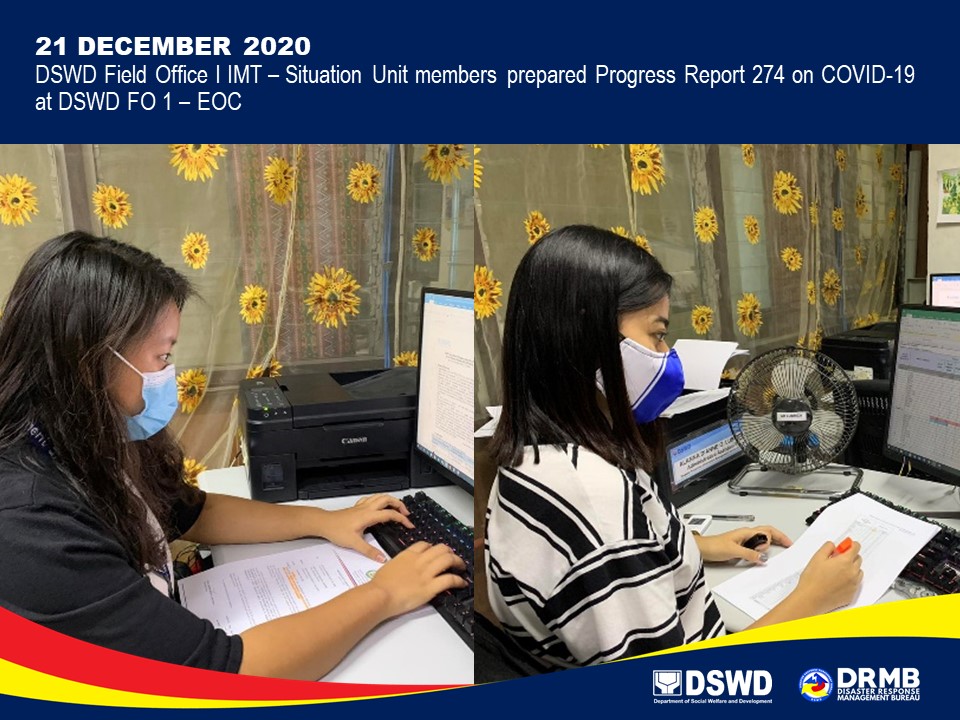 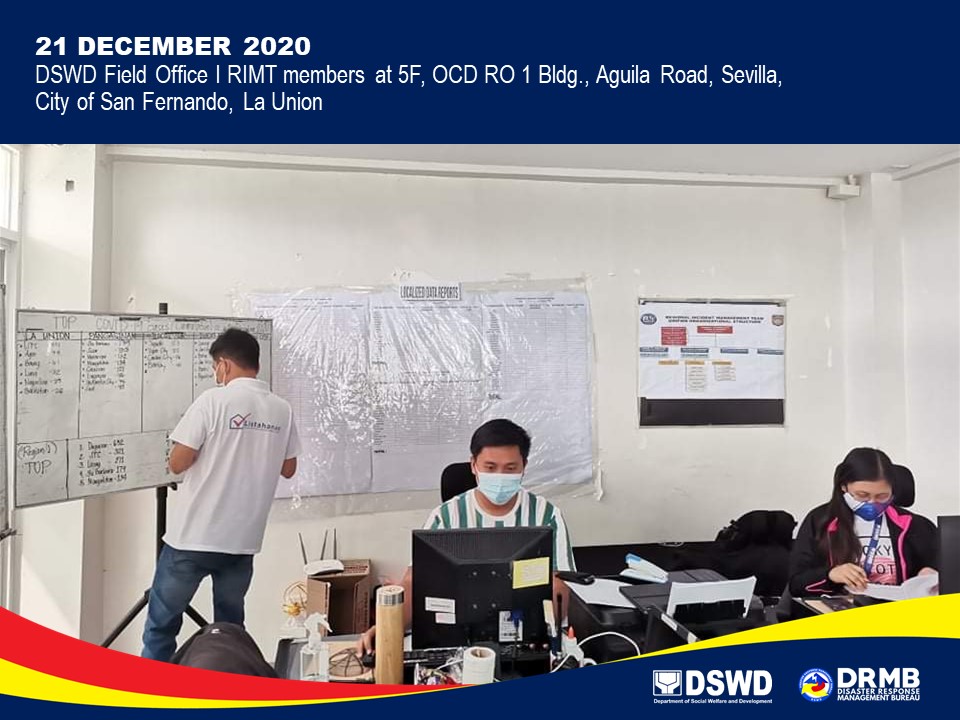 REGION / PROVINCE / MUNICIPALITY REGION / PROVINCE / MUNICIPALITY  COST OF ASSISTANCE  COST OF ASSISTANCE  COST OF ASSISTANCE  COST OF ASSISTANCE REGION / PROVINCE / MUNICIPALITY REGION / PROVINCE / MUNICIPALITY  COST OF ASSISTANCE  COST OF ASSISTANCE  COST OF ASSISTANCE  COST OF ASSISTANCE REGION / PROVINCE / MUNICIPALITY REGION / PROVINCE / MUNICIPALITY  COST OF ASSISTANCE  COST OF ASSISTANCE  COST OF ASSISTANCE  COST OF ASSISTANCE REGION / PROVINCE / MUNICIPALITY REGION / PROVINCE / MUNICIPALITY  DSWD  NGOs  OTHERS  GRAND TOTAL GRAND TOTALGRAND TOTAL             1,348,426,073.74   480,134,958.53     31,850,409.96              1,860,411,442.23 NCRNCR  212,342,480.35   365,410,000.00           -     577,752,480.35 Metro ManilaMetro Manila    46,133,133.19           -             -      46,133,133.19 Caloocan CityCaloocan City    16,607,179.36     42,100,000.00           -      58,707,179.36 Las PinasLas Pinas      3,007,450.00     14,625,000.00           -      17,632,450.00 Makati CityMakati City      8,159,778.00       6,250,000.00           -      14,409,778.00 Malabon CityMalabon City      7,980,379.10     36,507,500.00           -      44,487,879.10 Mandaluyong CityMandaluyong City      6,625,000.00     28,392,500.00           -      35,017,500.00 Manila CityManila City    22,204,788.00     37,442,500.00           -      59,647,288.00 Marikina cityMarikina city    10,883,960.00           -             -      10,883,960.00 Muntinlupa CityMuntinlupa City      4,739,000.00           -             -        4,739,000.00 NavotasNavotas      4,659,300.00     11,915,000.00           -      16,574,300.00 Paranaque CityParanaque City    12,982,480.00           -             -      12,982,480.00 Pasay CityPasay City      5,037,484.00     20,722,500.00           -      25,759,984.00 Pasig CityPasig City      6,782,540.00           -             -        6,782,540.00 Pateros Pateros       4,910,763.60       6,500,000.00           -      11,410,763.60 Taguig CityTaguig City    16,195,385.80     25,485,000.00           -      41,680,385.80 Quezon CityQuezon City    23,736,799.30     58,850,000.00           -      82,586,799.30 San Juan CitySan Juan City      3,702,260.00       7,500,000.00           -      11,202,260.00 Valenzuela CityValenzuela City      7,994,800.00     69,120,000.00           -      77,114,800.00 REGION IREGION I    43,165,695.43       3,724,418.03     20,931,692.56     67,821,806.02 Ilocos NorteIlocos Norte      8,418,905.38       3,496,678.00           -       11,915,583.38 Adams        263,092.45          -            -           263,092.45 Bacarra        143,313.20          -            -           143,313.20 Badoc        206,295.58          -            -           206,295.58 Bangui        446,299.20          -            -           446,299.20 Banna (Espiritu)        143,313.20          -            -           143,313.20 CITY OF BATAC        377,140.00          -            -           377,140.00 Burgos        143,313.20      1,625,238.00          -        1,768,551.20 Carasi        263,092.45             4,000.00          -           267,092.45 Currimao        143,313.20          -            -           143,313.20 Dingras        211,247.70          -            -           211,247.70 Dumalneg        261,304.70          -            -           261,304.70 LAOAG CITY     1,996,280.50          -            -        1,996,280.50 Marcos        706,945.70      1,822,440.00          -        2,529,385.70 Nueva Era        286,333.20           45,000.00          -           331,333.20 Pagudpud        701,187.20          -            -           701,187.20 Paoay        377,140.00          -            -           377,140.00 Pasuquin        143,313.20          -            -           143,313.20 Piddig        143,313.20          -            -           143,313.20 Pinili        143,313.20          -            -           143,313.20 San Nicolas        143,313.20          -            -           143,313.20 Sarrat        520,453.20          -            -           520,453.20 Solsona        250,578.20          -            -           250,578.20 Vintar     405,009.70          -            -           405,009.70 Ilocos SurIlocos Sur      8,062,505.83           -             -         8,062,505.83 Alilem        441,574.25          -            -           441,574.25 Banayoyo        253,860.50          -            -           253,860.50 Bantay 377.14          -            -    377.14 Burgos         250,285.00          -            -           250,285.00 Cabugao        133,620.82          -            -           133,620.82 CITY OF CANDON            1,131.42          -            -               1,131.42 Caoayan            1,131.42          -            -               1,131.42 Cervantes        269,950.25          -            -           269,950.25 Galimuyod        219,893.25          -            -           219,893.25 Gregorio del Pilar (Concepcion)        202,015.75          -            -           202,015.75 Lidlidda        320,007.25          -            -           320,007.25 Magsingal          69,065.92          -            -             69,065.92 Nagbukel        233,161.78          -            -           233,161.78 Narvacan     1,268,724.48          -            -        1,268,724.48 Quirino (Angkaki)        257,436.00          -            -           257,436.00 Salcedo (Baugen)        257,436.00          -            -           257,436.00 San Emilio        262,799.25          -            -           262,799.25 San Esteban            2,542.03          -            -               2,542.03 San Juan (Lapog)          55,895.34          -            -             55,895.34 San Vicente          22,628.40          -            -             22,628.40 Santa        609,281.75          -            -           609,281.75 Santa Catalina 377.14          -            -    377.14 Santa Cruz        150,381.56          -            -           150,381.56 Santa Maria 377.14          -            -    377.14 Santiago 377.14          -            -    377.14 Santo Domingo        326,788.89          -            -           326,788.89 Sigay        174,166.03          -            -           174,166.03 Sinait 754.28          -            -    754.28 Sugpon        459,451.75          -            -           459,451.75 Tagudin        887,140.00          -            -           887,140.00 CITY OF VIGAN        929,873.90          -            -           929,873.90 La UnionLa Union      9,736,929.64          211,540.00          905,771.64     10,854,241.28 Agoo        383,830.57          -            -           383,830.57 Aringay          90,654.03          -            -             90,654.03 Bacnotan        129,877.16          -            -           129,877.16 Bagulin        125,142.50          -            -           125,142.50 Balaoan        377,140.00          -            -           377,140.00 Bangar        408,117.14          -            -           408,117.14 Bauang        720,737.75          -            -           720,737.75 Burgos        107,265.00          -             78,135.00         185,400.00 Caba     1,156,798.14          -            -        1,156,798.14 Luna        896,320.00          -            -           896,320.00 Naguilian        629,805.12          -            -           629,805.12 Pugo        469,067.50          -            -           469,067.50 Rosario        518,398.20         104,200.00          -           622,598.20 CITY OF SAN FERNANDO     1,954,162.47          -            -        1,954,162.47 San Gabriel        277,855.53          -            -           277,855.53 San Juan        468,486.50          -            -           468,486.50 Santo Tomas        377,894.28          -           827,636.64      1,205,530.92 Santol        187,713.75          -            -           187,713.75 Sudipen        348,611.25          -            -           348,611.25 Tubao        109,052.75         107,340.00          -           216,392.75 PangasinanPangasinan    16,947,354.58            16,200.03     20,025,920.92     36,989,475.53 PLGU Pangasinan        103,050.00          -            -           103,050.00 Aguilar        262,807.94          -            -           262,807.94 CITY OF ALAMINOS        377,517.14          -            -           377,517.14 Anda 377.14          -            -    377.14 Asingan        377,140.00          -        1,231,488.72      1,608,628.72 Balungao        744,392.00          -            -           744,392.00 Basista        383,928.52          -            -           383,928.52 Bayambang        377,140.00          -            -           377,140.00 Binalonan        380,157.12          -            -           380,157.12 Binmaley         -            -        2,412,800.00      2,412,800.00 Bugallon        438,300.64          -           216,500.00         654,800.64  Burgos         -            -        1,194,840.00      1,194,840.00 Calasiao     2,248,000.00          -        9,168,520.00    11,416,520.00 Dagupan City        386,945.64          -            -           386,945.64 Dasol          27,193.39          -            -             27,193.39 Infanta        457,588.75          -            -           457,588.75 Labrador        410,696.12          -            -           410,696.12 Laoac        405,744.00          -            -           405,744.00 LINGAYEN        382,612.20          -            -           382,612.20 Mabini          80,448.75          -            -             80,448.75 Malasiqui        377,517.14          -            -           377,517.14 Manaoag        188,570.00          -            -           188,570.00 Mangaldan        188,570.00          -            -           188,570.00 Mangatarem        245,778.00          -            -           245,778.00 Mapandan        188,570.00          -            -           188,570.00 Natividad          20,042.39          -            -             20,042.39 Pozzorubio        500,494.75          -            -           500,494.75 Rosales     2,125,171.32          -            -        2,125,171.32 San Carlos City        480,677.34          -            -           480,677.34 San Fabian        377,140.00          -            -           377,140.00 San Manuel        422,504.10          -        1,861,675.20      2,284,179.30 San Nicolas         428,868.77          -            -           428,868.77 San Quintin 377.14          -            -    377.14 Santa Barbara        510,000.00          -            -           510,000.00 Santa Maria         278,970.00          -           745,000.00      1,023,970.00 Santo Tomas         377,140.00          -            -           377,140.00 Sison        826,796.75          -            -           826,796.75 Sual          53,632.50          -            -             53,632.50 Tayug        420,884.64           16,200.03          -           437,084.67 Umingan          96,538.50          -        2,495,097.00      2,591,635.50 Urbiztondo        421,833.75          -            -           421,833.75 CITY OF URDANETA        384,668.14          -           700,000.00      1,084,668.14 Villasis        188,570.00          -            -           188,570.00 REGION IIREGION II    49,477,936.33           -             -       49,477,936.33 BatanesBatanes         182,322.08           -             -            182,322.08 PLGU Batanes        169,949.52          -            -           169,949.52 Basco            8,359.04          -            -               8,359.04 Itbayat            2,151.00          -            -               2,151.00 Uyugan            1,862.52          -            -               1,862.52 CagayanCagayan    17,258,382.70           -             -       17,258,382.70 PLGU Cagayan     2,657,205.58          -            -        2,657,205.58 Abulug            3,584.40          -            -               3,584.40 Alcala        260,279.32          -            -           260,279.32 Allacapan          27,726.36          -            -             27,726.36 Amulung            1,433.76          -            -               1,433.76 Aparri        616,180.24          -            -           616,180.24 Baggao        320,844.02          -            -           320,844.02 Ballesteros 621.00          -            -    621.00 Buguey            1,433.76          -            -               1,433.76 Calayan     1,409,095.00          -            -        1,409,095.00 Camalaniugan        501,054.00          -            -           501,054.00 Enrile     2,512,528.32          -            -        2,512,528.32 Gattaran            3,584.40          -            -               3,584.40 Gonzaga        580,648.86          -            -           580,648.86 Iguig        406,200.00          -            -           406,200.00 Lal-lo          39,428.40          -            -             39,428.40 Lasam        122,795.70          -            -           122,795.70 Pamplona            7,885.68          -            -               7,885.68 Peñablanca 716.88          -            -    716.88 Piat 716.88          -            -    716.88 Rizal        224,146.22          -            -           224,146.22 Sanchez-Mira 717.00          -            -    717.00 Santa Ana        186,470.88          -            -           186,470.88 Santa Praxedes        179,220.00          -            -           179,220.00 Santa Teresita            1,433.76          -            -               1,433.76 Santo Niño (Faire)        725,558.53          -            -           725,558.53 Solana            9,065.64          -            -               9,065.64 Tuao 716.88          -            -    716.88 Tuguegarao City     6,457,091.23          -            -        6,457,091.23 IsabelaIsabela    18,299,040.45           -             -       18,299,040.45 PLGU Isabela     3,190,065.48          -            -        3,190,065.48 Alicia     2,690,928.45          -            -        2,690,928.45 Angadanan        134,760.66          -            -           134,760.66 Aurora        367,457.66          -            -           367,457.66 Benito Soliven     1,417,122.54          -            -        1,417,122.54 Burgos        211,172.06          -            -           211,172.06 Cabagan        149,412.66          -            -           149,412.66 Cabatuan        253,077.36          -            -           253,077.36 City of Cauayan        330,902.96          -            -           330,902.96 Cordon        242,292.66          -            -           242,292.66 Delfin Albano (Magsaysay)        151,821.06          -            -           151,821.06 Dinapigue        697,448.42          -            -           697,448.42 Divilacan        188,526.66          -            -           188,526.66 Echague        708,775.86          -            -           708,775.86 Gamu        581,260.66          -            -           581,260.66 Ilagan        359,562.54          -            -           359,562.54 Jones        141,305.66          -            -           141,305.66 Luna        138,351.66          -            -           138,351.66 Maconacon        505,337.88          -            -           505,337.88 Mallig        240,877.56          -            -           240,877.56 Naguilian        281,401.58          -            -           281,401.58 Palanan        212,339.30          -            -           212,339.30 Quezon        134,760.66          -            -           134,760.66 Quirino        154,763.16          -            -           154,763.16 Ramon        323,329.86          -            -           323,329.86 Reina Mercedes        134,760.66          -            -           134,760.66 Roxas        186,748.38          -            -           186,748.38 San Agustin        212,804.54          -            -           212,804.54 San Guillermo        193,022.76          -            -           193,022.76 San Isidro        273,968.70          -            -           273,968.70 San Manuel        134,760.66          -            -           134,760.66 San Mariano        451,873.66          -            -           451,873.66 San Mateo        329,875.66          -            -           329,875.66 San Pablo        139,068.54          -            -           139,068.54 Santa Maria        138,351.66          -            -           138,351.66 City of Santiago     2,006,509.52          -            -        2,006,509.52 Santo Tomas        134,760.66          -            -           134,760.66 Tumauini        155,480.04          -            -           155,480.04 Nueva VizcayaNueva Vizcaya    10,092,714.26           -             -       10,092,714.26 PLGU Nueva Vizcaya     9,054,846.90          -            -        9,054,846.90 Bagabag        433,036.10          -            -           433,036.10 Bayombong        143,107.48          -            -           143,107.48 Solano        461,723.78          -            -           461,723.78 QuirinoQuirino      3,645,476.84           -             -         3,645,476.84 PLGU Quirino     3,219,253.56          -            -        3,219,253.56 Cabarroguis        165,823.00          -            -           165,823.00 Diffun          44,817.00          -            -             44,817.00 Maddela        172,097.28          -            -           172,097.28 Nagtipunan          43,486.00          -            -             43,486.00 REGION IIIREGION III    53,198,117.11           -             -       53,198,117.11 AuroraAurora      1,503,670.00           -             -         1,503,670.00 Baler        150,750.00          -            -           150,750.00 Casiguran        185,265.00          -            -           185,265.00 Dilasag        140,962.50          -            -           140,962.50 Dinalungan          80,550.00          -            -             80,550.00 Dingalan        193,000.00          -            -           193,000.00 Dipaculao        390,667.50          -            -           390,667.50 Maria Aurora        181,237.50          -            -           181,237.50 San Luis        181,237.50          -            -           181,237.50 BataanBataan      4,152,798.69           -             -         4,152,798.69 Abucay          74,504.00          -            -             74,504.00 Bagac        124,566.00          -            -           124,566.00 City of Balanga        216,919.20          -            -           216,919.20 Dinalupihan        250,768.00          -            -           250,768.00 Hermosa        215,471.25          -            -           215,471.25 Limay        118,579.98          -            -           118,579.98 Mariveles     1,234,000.00          -            -        1,234,000.00 Morong        164,500.00          -            -           164,500.00 Orani        214,590.00          -            -           214,590.00 Orion     1,241,025.76          -            -        1,241,025.76 Pilar        189,556.50          -            -           189,556.50 Samal        108,318.00          -            -           108,318.00 BulacanBulacan    20,586,704.17           -             -       20,586,704.17 PLGU Bulacan  1,234,000.00          -            -     1,234,000.00 Angat 360.78          -            -    360.78 Balagtas (Bigaa)        390,249.68          -            -           390,249.68 Baliuag        956,535.58          -            -           956,535.58 Bocaue        241,185.84          -            -           241,185.84  Bulacan        141,868.08          -            -           141,868.08 Bustos        115,144.53          -            -           115,144.53 Calumpit        158,666.92          -            -           158,666.92 Doña Remedios Trinidad        216,200.00          -            -           216,200.00 Guiguinto        220,856.08          -            -           220,856.08 Hagonoy        345,072.81          -            -           345,072.81 City of Malolos        253,298.85          -            -           253,298.85 Marilao        424,636.82          -            -           424,636.82 City of Meycauayan        331,013.18          -            -           331,013.18 Norzagaray        409,442.04          -            -           409,442.04 Obando        150,642.42          -            -           150,642.42 Pandi     7,254,859.78          -            -        7,254,859.78 Paombong          95,518.74          -            -             95,518.74 Plaridel        273,025.46          -            -           273,025.46 Pulilan        443,445.58          -            -           443,445.58 San Ildefonso        343,821.56          -            -           343,821.56 City of San Jose del Monte     2,824,469.92          -            -        2,824,469.92 San Miguel     3,154,321.68          -            -        3,154,321.68 San Rafael        244,437.06          -            -           244,437.06 Santa Maria        363,630.78          -            -           363,630.78 Nueva EcijaNueva Ecija    10,204,622.79           -             -       10,204,622.79 PLGU Nueva EcitjaPLGU Nueva Ecitja     2,144,723.87          -            -        2,144,723.87 Aliaga        249,860.00          -            -           249,860.00 Bongabon        241,650.00          -            -           241,650.00 Cabanatuan City        915,838.92          -            -           915,838.92 Cabiao        343,207.50          -            -           343,207.50 Carranglan        352,406.25          -            -           352,406.25 Cuyapo        312,131.25          -            -           312,131.25 General Mamerto Natividad        213,457.50          -            -           213,457.50 General Tinio (Papaya)        289,500.00          -            -           289,500.00 Guimba        523,575.00          -            -           523,575.00 Jaen        302,062.50          -            -           302,062.50 Laur        360,780.00          -            -           360,780.00 Licab        153,760.00          -            -           153,760.00 Nampicuan          80,550.00          -            -             80,550.00 Palayan City        120,825.00          -            -           120,825.00 Pantabangan        140,962.50          -            -           140,962.50 Peñaranda        120,825.00          -            -           120,825.00 Rizal        609,862.50          -            -           609,862.50 San Isidro        161,100.00          -            -           161,100.00 San Jose City        422,887.50          -            -           422,887.50 San Leonardo        161,100.00          -            -           161,100.00 Santa Rosa        370,530.00          -            -           370,530.00 Santo Domingo        328,241.25          -            -           328,241.25 Science City of Muñoz        380,598.75          -            -           380,598.75 Talavera        570,225.00          -            -           570,225.00 Talugtug        140,962.50          -            -           140,962.50 Zaragoza        193,000.00          -            -           193,000.00 PampangaPampanga      7,078,343.98           -             -         7,078,343.98 PLGU PampangaPLGU Pampanga     1,097,340.00          -            -        1,097,340.00 Angeles City        554,521.12          -            -           554,521.12 Apalit          12,988.08          -            -             12,988.08 Arayat            1,082.34          -            -               1,082.34 Bacolor        144,439.60          -            -           144,439.60 Candaba        814,549.68          -            -           814,549.68 Floridablanca     1,259,185.44          -            -        1,259,185.44 Guagua            2,525.46          -            -               2,525.46 Lubao            1,443.12          -            -               1,443.12 Mabalacat        536,052.30          -            -           536,052.30 Macabebe            2,525.46          -            -               2,525.46 Magalang            4,690.14          -            -               4,690.14 Masantol        447,108.00          -            -           447,108.00 Mexico            6,133.26          -            -               6,133.26 Minalin        205,726.14          -            -           205,726.14 Porac        255,519.88          -            -           255,519.88 City of San Fernando        873,087.60          -            -           873,087.60 San Luis        228,550.98          -            -           228,550.98 San Simon        234,283.02          -            -           234,283.02 Santa Ana        122,628.90          -            -           122,628.90 Santa Rita 360.78          -            -    360.78 Santo Tomas        272,881.12          -            -           272,881.12 Sasmuan (Sexmoan) 721.56          -            -    721.56 TarlacTarlac      7,477,816.23           -             -         7,477,816.23 Anao        133,599.40          -            -           133,599.40 Bamban        172,498.75          -            -           172,498.75 Camiling        392,890.00          -            -           392,890.00 Capas     1,844,019.75          -            -        1,844,019.75 Concepcion     1,214,655.00          -            -        1,214,655.00 Gerona        439,010.00          -            -           439,010.00 La Paz        407,362.30          -            -           407,362.30 Mayantoc        227,467.80          -            -           227,467.80 Moncada        253,732.50          -            -           253,732.50 Paniqui        227,291.40          -            -           227,291.40 Pura        282,765.88          -            -           282,765.88 Ramos        165,548.00          -            -           165,548.00 San Clemente          80,550.00          -            -             80,550.00 San Manuel        228,437.25          -            -           228,437.25 Santa Ignacia        253,953.00          -            -           253,953.00 City of Tarlac        798,501.00          -            -           798,501.00 Victoria        355,534.20          -            -           355,534.20 ZambalesZambales      2,194,161.25           -             -         2,194,161.25 Botolan        346,365.00          -            -           346,365.00 Candelaria        108,234.00          -            -           108,234.00 Castillejos        126,273.00          -            -           126,273.00 Masinloc        151,527.60          -            -           151,527.60 Olongapo City        790,692.00          -            -           790,692.00 San Felipe          90,195.00          -            -             90,195.00 San Marcelino        291,124.00          -            -           291,124.00 Santa Cruz        289,750.65          -            -           289,750.65 CALABARZONCALABARZON  262,898,212.34   103,988,423.50           -     366,886,635.84 BatangasBatangas  196,175,778.85     15,152,342.40           -     211,328,121.25 PLGU BatangasPLGU Batangas   53,551,708.35      7,403,580.00          -      60,955,288.35 Agoncillo   11,268,750.00          -            -      11,268,750.00 Alitagtag     5,856,840.50          -            -        5,856,840.50 Balayan     1,012,675.00          -            -        1,012,675.00 Balete   12,322,830.00      1,533,000.00          -      13,855,830.00 Batangas City     1,765,207.00      1,709,020.00          -        3,474,227.00 Bauan        905,095.00          -            -           905,095.00 Calaca        893,875.00         485,492.00          -        1,379,367.00 Calatagan     1,787,750.00          -            -        1,787,750.00 Cuenca     5,913,175.00          -            -        5,913,175.00 Ibaan     2,933,642.50         289,350.00          -        3,222,992.50 Laurel   12,814,750.00          -            -      12,814,750.00 Lemery   10,398,437.00         350,000.00          -      10,748,437.00 Lian        893,875.00          -            -           893,875.00 Lipa City     6,656,688.00         262,500.00          -        6,919,188.00 Lobo        893,875.00          -            -           893,875.00 Mabini     1,787,750.00         252,700.00          -        2,040,450.00 Malvar     5,864,849.00         328,400.00          -        6,193,249.00 Mataas Na Kahoy     5,603,375.00          -            -        5,603,375.00 Nasugbu        893,875.00         670,514.00          -        1,564,389.00 Padre Garcia        893,875.00          -            -           893,875.00 Rosario        893,875.00          -            -           893,875.00 San Jose        893,875.00         873,551.40          -        1,767,426.40 San Juan     1,555,342.50          -            -        1,555,342.50 San Luis     1,289,875.00          -            -        1,289,875.00 San Nicolas   11,268,750.00          -            -      11,268,750.00 San Pascual        903,225.00          -            -           903,225.00 Santa Teresita     5,616,953.00          -            -        5,616,953.00 Santo Tomas        916,315.00         358,075.00          -        1,274,390.00 Taal     6,510,828.00          -            -        6,510,828.00 Talisay   11,458,082.00          -            -      11,458,082.00 City of Tanauan     6,220,673.00         636,160.00          -        6,856,833.00 Taysan     1,053,463.00          -            -        1,053,463.00 Tingloy     1,787,750.00          -            -        1,787,750.00 Tuy        893,875.00          -            -           893,875.00 CaviteCavite    13,286,216.75     38,229,487.20           -       51,515,703.95 PLGU CavitePLGU Cavite        116,160.00    32,759,444.20          -      32,875,604.20 Alfonso        419,341.00          -            -           419,341.00 Amadeo        374,000.00          -            -           374,000.00 Bacoor        755,977.00      1,078,500.00          -        1,834,477.00 Carmona        572,000.00         330,000.00          -           902,000.00 Cavite City        532,400.00           69,950.00          -           602,350.00 Dasmariñas     1,449,462.00         310,830.00          -        1,760,292.00 Gen. Mariano Alvarez        836,860.75          -            -           836,860.75 General Emilio Aguinaldo        374,000.00          -            -           374,000.00 General Trias        430,100.00         878,175.00          -        1,308,275.00 Imus        613,490.00         987,750.00          -        1,601,240.00 Indang        374,000.00         105,860.00          -           479,860.00 Kawit        387,860.00          -            -           387,860.00 Magallanes        374,000.00          -            -           374,000.00 Maragondon        374,000.00           60,510.00          -           434,510.00 Mendez (MENDEZ-NUÑEZ)        374,000.00          -            -           374,000.00 Naic        719,840.00          -            -           719,840.00 Noveleta        433,400.00          -            -           433,400.00 Rosario        479,336.00         544,238.00          -        1,023,574.00 Silang        500,076.00         417,655.00          -           917,731.00 Tagaytay City     1,319,318.00          -            -        1,319,318.00 Tanza        591,008.00          -            -           591,008.00 Ternate        374,000.00         286,605.00          -           660,605.00 Trece Martires City        511,588.00         399,970.00          -           911,558.00 LagunaLaguna    15,313,437.74     29,763,533.31           -       45,076,971.05 PLGU LagunaPLGU Laguna        222,000.00    20,914,200.50          -      21,136,200.50 Alaminos        235,000.00          -            -           235,000.00 Bay        467,600.00          -            -           467,600.00 Biñan     1,500,210.00         722,500.00          -        2,222,710.00 Cabuyao        418,760.00         492,900.00          -           911,660.00 City of Calamba        624,130.00         540,970.00          -        1,165,100.00 Calauan        818,184.00          -            -           818,184.00 Cavinti        235,000.00          -            -           235,000.00 Famy        235,000.00           63,224.78          -           298,224.78 Kalayaan        235,000.00          -            -           235,000.00 Liliw        235,000.00         110,597.00          -           345,597.00 Los Baños        473,048.00         235,888.00          -           708,936.00 Luisiana        235,000.00          -            -           235,000.00 Lumban        235,000.00          -            -           235,000.00 Mabitac        235,000.00         202,500.00          -           437,500.00 Magdalena        353,800.00          -            -           353,800.00 Majayjay        247,690.00          -            -           247,690.00 Nagcarlan        235,000.00          -            -           235,000.00 Paete        416,210.00          -            -           416,210.00 Pagsanjan        447,800.00         151,652.00          -           599,452.00 Pakil        353,800.00         206,855.77          -           560,655.77 Pangil        635,182.00          -            -           635,182.00 Pila     1,503,020.00         525,000.00          -        2,028,020.00 Rizal        416,210.00          -            -           416,210.00 San Pablo City        441,200.00      1,829,788.83          -        2,270,988.83 San Pedro     1,188,320.00      1,677,815.88          -        2,866,135.88 Santa Cruz        553,796.00         327,550.00          -           881,346.00 Santa Maria        353,800.00         437,500.00          -           791,300.00 City of Santa Rosa        609,231.74      1,324,590.55          -        1,933,822.29 Siniloan        707,190.00          -            -           707,190.00 Victoria        447,256.00          -            -           447,256.00 QuezonQuezon    18,272,939.00       1,307,303.00           -       19,580,242.00 PLGU QuezonPLGU Quezon        564,000.00          -            -           564,000.00 Agdangan        282,000.00          -            -           282,000.00 Alabat     1,175,000.00          -            -        1,175,000.00 Atimonan        235,000.00          -            -           235,000.00 Buenavista        376,000.00          -            -           376,000.00 Burdeos        844,000.00          -            -           844,000.00 Calauag        470,000.00          -            -           470,000.00 Candelaria        470,000.00         294,315.00          -           764,315.00 Catanauan        470,000.00          -            -           470,000.00 General Luna        655,000.00          -            -           655,000.00 General Nakar          17,028.00          -            -             17,028.00 Gumaca        470,000.00          -            -           470,000.00 Jomalig        844,000.00          -            -           844,000.00 Lopez        198,000.00          -            -           198,000.00 Lucban        282,000.00          -            -           282,000.00 Lucena City        995,615.00         480,500.00          -        1,476,115.00 Macalelon        470,000.00          -            -           470,000.00 Mauban        470,000.00          -            -           470,000.00 Mulanay        470,000.00          -            -           470,000.00 Padre Burgos        380,952.00          -            -           380,952.00 Pagbilao        470,000.00         532,488.00          -        1,002,488.00 Panukulan        703,000.00          -            -           703,000.00 Patnanungan        703,000.00          -            -           703,000.00 Perez        940,000.00          -            -           940,000.00 Pitogo        376,000.00          -            -           376,000.00 Plaridel        235,000.00          -            -           235,000.00 Polillo        703,000.00          -            -           703,000.00 Quezon        940,000.00          -            -           940,000.00 Real        235,000.00          -            -           235,000.00 San Antonio        235,000.00          -            -           235,000.00 San Francisco (Aurora)        611,000.00          -            -           611,000.00 San Narciso        601,600.00          -            -           601,600.00 Sariaya        247,716.00          -            -           247,716.00 Tagkawayan          70,500.00          -            -             70,500.00 City of Tayabas        499,528.00          -            -           499,528.00 Tiaong        235,000.00          -            -           235,000.00 Unisan        329,000.00          -            -           329,000.00 RizalRizal    19,849,840.00     19,535,757.59           -       39,385,597.59 PLGU RizalPLGU Rizal        111,000.00    14,835,654.80          -      14,946,654.80 Angono        657,010.00         300,900.00          -           957,910.00 City of Antipolo     2,308,436.00         783,450.00          -        3,091,886.00 Baras     1,334,443.00          -            -        1,334,443.00 Binangonan        707,448.00          -            -           707,448.00 Cainta     2,038,570.00         881,871.00          -        2,920,441.00 Cardona        622,060.00         350,136.50          -           972,196.50 Jala-Jala        310,000.00         110,490.00          -           420,490.00 Morong     1,439,844.00          -            -        1,439,844.00 Pililla        488,961.00         253,000.00          -           741,961.00 Rodriguez (Montalban)     4,566,976.00         640,863.00          -        5,207,839.00 San Mateo        810,369.00      1,124,392.29          -        1,934,761.29 Tanay     1,449,722.00          -            -        1,449,722.00 Taytay     1,743,301.00         255,000.00          -        1,998,301.00 Teresa     1,261,700.00          -            -        1,261,700.00 MIMAROPAMIMAROPA    33,992,850.08           -             -       33,992,850.08 MarinduqueMarinduque      3,215,103.70           -             -         3,215,103.70 Boac        522,450.00          -            -           522,450.00 Buenavista        373,050.00          -            -           373,050.00 Gasan          89,387.50          -            -             89,387.50 Mogpog        384,300.00          -            -           384,300.00 Santa Cruz        900,000.00          -            -           900,000.00 Torrijos        945,916.20          -            -           945,916.20 Occidental MindoroOccidental Mindoro      4,945,298.30           -             -         4,945,298.30 Abra de Ilog          85,500.00          -            -             85,500.00 Calintaan        355,320.00          -            -           355,320.00 Lubang        178,775.00          -            -           178,775.00 Magsaysay        376,650.00          -            -           376,650.00 Mamburao            9,000.00          -            -               9,000.00 Paluan        241,200.00          -            -           241,200.00 Rizal        370,131.30          -            -           370,131.30 Sablayan     1,387,876.50          -            -        1,387,876.50 San Jose     1,348,643.70          -            -        1,348,643.70  Santa Cruz        592,201.80          -            -           592,201.80 Oriental MindoroOriental Mindoro      8,946,497.25           -             -         8,946,497.25 Baco        450,000.00          -            -           450,000.00 Bansud        646,152.75          -            -           646,152.75 Bongabong        602,806.50          -            -           602,806.50 Bulalacao (San Pedro)        450,000.00          -            -           450,000.00 City of Calapan        918,000.00          -            -           918,000.00 Gloria        450,000.00          -            -           450,000.00 Mansalay        602,806.50          -            -           602,806.50 Naujan     1,298,925.00          -            -        1,298,925.00 Pinamalayan        827,806.50          -            -           827,806.50 Pola        450,000.00          -            -           450,000.00 Puerto Galera        450,000.00          -            -           450,000.00 Roxas        450,000.00          -            -           450,000.00 San Teodoro        450,000.00          -            -           450,000.00 Socorro        450,000.00          -            -           450,000.00 Victoria        450,000.00          -            -           450,000.00 PalawanPalawan      6,074,851.83           -             -         6,074,851.83 Aborlan        168,087.15          -            -           168,087.15 Bataraza        453,600.00          -            -           453,600.00 Busuanga        949,500.00          -            -           949,500.00 Coron     1,183,950.00          -            -        1,183,950.00 Culion        900,000.00          -            -           900,000.00 Linapacan          92,723.73          -            -             92,723.73 Magsaysay        180,000.00          -            -           180,000.00 Puerto Princesa City        441,900.00          -            -           441,900.00 Rizal (Marcos)     1,143,000.00          -            -        1,143,000.00 Roxas        562,090.95          -            -           562,090.95 RomblonRomblon    10,811,099.00           -             -       10,811,099.00 Alcantara        612,579.00          -            -           612,579.00 Banton        412,500.00          -            -           412,500.00 Cajidiocan     1,146,825.00          -            -        1,146,825.00 Calatrava        267,300.00          -            -           267,300.00 Concepcion        299,250.00          -            -           299,250.00 Corcuera        361,800.00          -            -           361,800.00 Ferrol        797,100.00          -            -           797,100.00 Looc        251,100.00          -            -           251,100.00 Magdiwang        472,050.00          -            -           472,050.00 Odiongan     1,254,600.00          -            -        1,254,600.00 Romblon     1,041,750.00          -            -        1,041,750.00 San Agustin        450,000.00          -            -           450,000.00 San Andres        778,905.00          -            -           778,905.00 San Fernando        405,000.00          -            -           405,000.00 San Jose        619,200.00          -            -           619,200.00 Santa Fe        746,375.00          -            -           746,375.00 Santa Maria (Imelda)        894,765.00          -            -           894,765.00 REGION VREGION V    49,244,223.45       3,076,950.00           -       52,321,173.45 AlbayAlbay      8,117,665.80       1,445,750.00           -         9,563,415.80 PLGU Albay     1,486,728.00          -            -        1,486,728.00 Bacacay        339,865.16          -            -           339,865.16 Camalig        308,781.72          -            -           308,781.72 Daraga (Locsin)        491,312.56      1,356,400.00          -        1,847,712.56 Guinobatan        388,836.24           89,350.00          -           478,186.24 Legazpi City          11,022.58          -            -             11,022.58 Libon        490,297.28          -            -           490,297.28 City of Ligao        909,450.00          -            -           909,450.00 Malilipot        146,033.52          -            -           146,033.52 Malinao        268,021.36          -            -           268,021.36 Manito        142,221.40          -            -           142,221.40 Oas        576,025.44          -            -           576,025.44 Pio Duran        827,565.64          -            -           827,565.64 Polangui        397,926.68          -            -           397,926.68 Rapu-Rapu        262,743.04          -            -           262,743.04 Santo Domingo (Libog)        248,630.00          -            -           248,630.00 City of Tabaco        555,689.80          -            -           555,689.80 Tiwi        266,515.38          -            -           266,515.38 Camarines NorteCamarines Norte      4,973,365.87           -             -         4,973,365.87 PLGU Camarines Norte        606,496.42          -            -           606,496.42 Basud        178,583.16          -            -           178,583.16 Capalonga        471,553.00          -            -           471,553.00 Daet        568,933.64          -            -           568,933.64 Jose Panganiban        549,430.00          -            -           549,430.00 Labo        822,500.00          -            -           822,500.00 Mercedes        415,229.29          -            -           415,229.29 Paracale        401,106.72          -            -           401,106.72 San Lorenzo Ruiz (Imelda)          92,430.00          -            -             92,430.00 San Vicente          64,490.94          -            -             64,490.94 Santa Elena        244,660.02          -            -           244,660.02 Talisay        127,902.68          -            -           127,902.68 Vinzons        430,050.00          -            -           430,050.00 Camarines SurCamarines Sur    21,858,342.33            50,000.00           -       21,908,342.33 PLGU Cam Sur     1,850,692.18          -            -        1,850,692.18 Baao        302,623.68          -            -           302,623.68 Balatan        635,068.94          -            -           635,068.94 Bato        457,730.00          -            -           457,730.00 Bombon        117,617.76          -            -           117,617.76 Buhi        651,620.22          -            -           651,620.22 Bula        677,459.07          -            -           677,459.07 Cabusao        137,220.72          -            -           137,220.72 Calabanga        518,472.76          -            -           518,472.76 Camaligan          74,482.96          -            -             74,482.96 Canaman        244,596.44          -            -           244,596.44 Caramoan     1,142,126.16          -            -        1,142,126.16 Del Gallego        542,312.68          -            -           542,312.68 Garchitorena        222,569.16          -            -           222,569.16 Goa        791,422.48          -            -           791,422.48 Iriga City        545,490.06          -            -           545,490.06 Lagonoy        560,430.04          -            -           560,430.04 Libmanan     1,178,458.20           50,000.00          -        1,228,458.20 Lupi        284,242.92          -            -           284,242.92 Magarao        219,508.88          -            -           219,508.88 Milaor        142,807.88          -            -           142,807.88 Minalabac        310,558.80          -            -           310,558.80 Nabua        429,371.53          -            -           429,371.53 Naga City     1,182,045.18          -            -        1,182,045.18 Ocampo        791,480.00          -            -           791,480.00 Pamplona        291,506.28          -            -           291,506.28 Pasacao        579,547.69          -            -           579,547.69 Pili        560,780.54          -            -           560,780.54 Presentacion (Parubcan)        177,703.44          -            -           177,703.44 Ragay        413,816.76          -            -           413,816.76 Sagñay        381,126.78          -            -           381,126.78  San fernando        197,057.28          -            -           197,057.28 San Jose        414,218.94          -            -           414,218.94 Sipocot        933,077.76          -            -           933,077.76 Siruma        441,152.72          -            -           441,152.72 Tigaon     1,070,584.32          -            -        1,070,584.32 Tinambac     2,387,361.12          -            -        2,387,361.12 CatanduanesCatanduanes      3,332,426.38           -             -         3,332,426.38 PLGU Catanduanes     2,477,956.38          -            -        2,477,956.38 San Andres (Calolbon)        206,490.00          -            -           206,490.00 Virac        647,980.00          -            -           647,980.00 MasbateMasbate      1,270,241.32           -             -         1,270,241.32 Baleno        116,151.00          -            -           116,151.00 Cawayan        174,226.50          -            -           174,226.50 Dimasalang        136,500.00          -            -           136,500.00 Esperanza        153,192.50          -            -           153,192.50 City of Masbate        154,420.00          -            -           154,420.00 Mobo        102,634.00          -            -           102,634.00 Monreal          96,792.50          -            -             96,792.50 San Fernando        195,535.00          -            -           195,535.00 Uson        140,789.82          -            -           140,789.82 SorsogonSorsogon      9,692,181.75       1,581,200.00           -       11,273,381.75 PLGU SorsogonPLGU Sorsogon     4,164,288.77          -            -        4,164,288.77 Barcelona        472,882.44          -            -           472,882.44 Bulan        531,057.64          -            -           531,057.64 Bulusan        125,213.48          -            -           125,213.48 Casiguran        206,672.72          -            -           206,672.72 Castilla        478,594.62         350,000.00          -           828,594.62 Donsol        534,362.24         513,750.00          -        1,048,112.24 Gubat        528,626.00         252,000.00          -           780,626.00 Irosin        282,096.88          -            -           282,096.88 Juban        200,282.92         169,250.00          -           369,532.92 Matnog        164,490.00         296,200.00          -           460,690.00 Pilar     1,133,952.08          -            -        1,133,952.08 Prieto Diaz        137,236.32          -            -           137,236.32 City of Sorsogon        732,425.64          -            -           732,425.64 REGION VIREGION VI  108,831,648.63          603,150.00           -     109,434,798.63 AklanAklan    14,941,697.82          277,750.00           -       15,219,447.82 Altavas        365,000.00          -            -           365,000.00 Balete        530,000.00          -            -           530,000.00 Banga        541,080.00          -            -           541,080.00 Kalibo        202,697.20         277,750.00          -           480,447.20 Libacao        721,656.70          -            -           721,656.70 Madalag     1,067,414.10          -            -        1,067,414.10 New Washington        365,000.00          -            -           365,000.00 Buruanga     1,280,500.00          -            -        1,280,500.00 Ibajay     1,777,000.00          -            -        1,777,000.00 Lezo        492,100.00          -            -           492,100.00 Makato        694,800.00          -            -           694,800.00 Malay     3,038,275.40          -            -        3,038,275.40 Malinao        613,400.00          -            -           613,400.00 Nabas        759,340.00          -            -           759,340.00 Numancia        605,897.42          -            -           605,897.42 Tangalan     1,887,537.00          -            -        1,887,537.00 AntiqueAntique    11,492,253.71          275,400.00           -       11,767,653.71 Anini-y        748,984.96          -            -           748,984.96 Hamtic     1,688,099.20          -            -        1,688,099.20 San Jose        463,820.45          -            -           463,820.45 San Remigio        642,395.00          -            -           642,395.00 Sibalom        360,000.00          -            -           360,000.00 Tobias Fornier (Dao)        916,525.00          -            -           916,525.00 Valderrama        320,040.00          -            -           320,040.00 Barbaza        726,429.00          -            -           726,429.00 Bugasong        535,000.00         275,400.00          -           810,400.00 Caluya        720,000.00          -            -           720,000.00 Culasi        464,250.00          -            -           464,250.00 Laua-an        623,808.10          -            -           623,808.10 Libertad        904,350.00          -            -           904,350.00 Pandan        933,487.00          -            -           933,487.00 Patnongon        475,800.00          -            -           475,800.00 Sebaste        291,190.00          -            -           291,190.00 Tibiao        678,075.00          -            -           678,075.00 CapizCapiz    15,855,323.50           -             -       15,855,323.50 Province of Capiz        220,320.00          -            -           220,320.00 Cuartero        411,820.00          -            -           411,820.00 Dao        530,000.00          -            -           530,000.00 Dumalag        432,000.00          -            -           432,000.00 Dumarao        460,447.75          -            -           460,447.75 Ivisan        745,944.00          -            -           745,944.00 Jamindan     2,268,223.75          -            -        2,268,223.75 Ma-ayon        805,000.00          -            -           805,000.00 Mambusao        288,000.00          -            -           288,000.00 Panay     1,170,000.00          -            -        1,170,000.00 Panitan        729,400.00          -            -           729,400.00 Pilar     1,013,298.75          -            -        1,013,298.75 Pontevedra     1,081,160.00          -            -        1,081,160.00 President Roxas        960,000.00          -            -           960,000.00 Roxas City     1,345,000.00          -            -        1,345,000.00 Sapi-an        362,500.00          -            -           362,500.00 Sigma        900,000.00          -            -           900,000.00 Tapaz     2,132,209.25          -            -        2,132,209.25 GuimarasGuimaras      2,982,143.55           -             -         2,982,143.55 Buenavista        585,201.95          -            -           585,201.95 San Lorenzo        107,640.00          -            -           107,640.00 Jordan     1,079,079.10          -            -        1,079,079.10 Nueva Valencia        267,052.50          -            -           267,052.50 Sibunag        943,170.00          -            -           943,170.00 IloiloIloilo    46,219,321.23            50,000.00           -       46,269,321.23 Alimodian     1,713,220.00          -            -        1,713,220.00 Anilao        150,223.05          -            -           150,223.05 Badiangan        401,500.00          -            -           401,500.00 Balasan        890,000.00          -            -           890,000.00 Banate     1,080,000.00          -            -        1,080,000.00 Barotac Viejo     3,510,000.00          -            -        3,510,000.00 Cabatuan          31,713.92          -            -             31,713.92 Calinog     1,981,633.55          -            -        1,981,633.55 Carles        625,000.00          -            -           625,000.00 Concepcion     1,258,240.00           50,000.00          -        1,308,240.00 Dingle        530,000.00          -            -           530,000.00 Dumangas        890,000.00          -            -           890,000.00 Estancia        145,800.00          -            -           145,800.00 Guimbal        540,000.00          -            -           540,000.00 Igbaras     1,134,860.00          -            -        1,134,860.00 Iloilo City   15,629,020.00          -            -      15,629,020.00 Janiuay        644,437.20          -            -           644,437.20 Lambunao     1,475,250.00          -            -        1,475,250.00 Leganes        720,000.00          -            -           720,000.00 Lemery        252,000.00          -            -           252,000.00 Leon     1,001,000.00          -            -        1,001,000.00 Maasin        583,920.00          -            -           583,920.00 Miagao     1,961,239.44          -            -        1,961,239.44 New Lucena        747,804.07          -            -           747,804.07 Oton        360,000.00          -            -           360,000.00 Pototan        193,200.00          -            -           193,200.00 San Dionisio     2,755,000.00          -            -        2,755,000.00 San Enrique        207,075.00          -            -           207,075.00 San Joaquin        360,000.00          -            -           360,000.00 San Rafael     1,411,745.00          -            -        1,411,745.00 Santa Barbara     1,070,000.00          -            -        1,070,000.00 Sara     1,185,940.00          -            -        1,185,940.00 Tigbauan          48,300.00          -            -             48,300.00 Tubungan        731,200.00          -            -           731,200.00 Negros OccidentalNegros Occidental    17,340,908.82           -             -       17,340,908.82 Province of Negros Occidental     1,800,000.00      1,800,000.00 Bacolod City     3,596,959.72          -            -        3,596,959.72 Bago City          97,560.00          -            -             97,560.00 Binalbagan        533,960.00          -            -           533,960.00 Cadiz City        447,097.00          -            -           447,097.00 Calatrava        371,120.00          -            -           371,120.00 Candoni        152,036.10          -            -           152,036.10 Cauayan        591,817.50          -            -           591,817.50 Enrique B. Magalona (Saravia)        294,520.00          -            -           294,520.00 City of Escalante        365,000.00          -            -           365,000.00 City of Himamaylan        989,670.00          -            -           989,670.00 Hinigaran            6,480.00          -            -               6,480.00 Hinoba-an (Asia)     1,002,495.00          -            -        1,002,495.00 Ilog        432,000.00          -            -           432,000.00 Isabela        918,170.00          -            -           918,170.00 City of Kabankalan        180,000.00          -            -           180,000.00 La Carlota City        370,760.00          -            -           370,760.00 La Castellana        363,000.00          -            -           363,000.00 Manapla        744,450.00          -            -           744,450.00 Murcia        365,040.00          -            -           365,040.00 Pulupandan        181,440.00          -            -           181,440.00 Sagay City        616,656.00          -            -           616,656.00 Salvador Benedicto     1,168,549.50          -            -        1,168,549.50 San Carlos City        480,519.60          -            -           480,519.60 San Enrique        365,000.00          -            -           365,000.00 Silay City          12,600.00          -            -             12,600.00 City of Sipalay        375,480.00          -            -           375,480.00 City of Talisay        185,740.00          -            -           185,740.00 Toboso            5,400.00          -            -               5,400.00 Valladolid        315,148.40          -            -           315,148.40 City of Victorias          12,240.00          -            -             12,240.00 REGION VIIREGION VII  180,037,666.09           -             -     180,037,666.09 BoholBohol    35,947,206.47           -             -       35,947,206.47 PLGU BoholPLGU Bohol        668,939.12          -            -           668,939.12 Alburquerque        436,755.86          -            -           436,755.86 Alicia        655,780.00          -            -           655,780.00 Anda        166,000.00          -            -           166,000.00 Antequera     3,689,639.24          -            -        3,689,639.24 Baclayon        543,629.92          -            -           543,629.92 Balilihan        540,830.00          -            -           540,830.00 Batuan        405,526.05          -            -           405,526.05 Bien Unido     1,315,510.00          -            -        1,315,510.00 Bilar        333,787.00          -            -           333,787.00 Buenavista     2,042,864.32          -            -        2,042,864.32 Calape        680,911.86          -            -           680,911.86 Candijay     2,086,743.94          -            -        2,086,743.94 Carmen        455,000.00          -            -           455,000.00 Catigbian     1,289,840.00          -            -        1,289,840.00 Corella        257,720.00          -            -           257,720.00 Cortes     2,306,736.96          -            -        2,306,736.96 Dauis     2,575,213.86          -            -        2,575,213.86 Dimiao          63,000.00          -            -             63,000.00 Duero        117,500.00          -            -           117,500.00 Garcia Hernandez        104,500.00          -            -           104,500.00 Guindulman        457,228.92          -            -           457,228.92 Jagna     1,098,130.00          -            -        1,098,130.00 Lila        535,140.00          -            -           535,140.00 Loay        478,759.50          -            -           478,759.50 Loboc          80,500.00          -            -             80,500.00 Loon     2,128,496.60          -            -        2,128,496.60 Mabini        179,500.00          -            -           179,500.00 Maribojoc        514,335.00          -            -           514,335.00 Panglao        489,964.56          -            -           489,964.56 Pilar        167,915.00          -            -           167,915.00 Pres. Carlos P. Garcia (Pitogo)        707,391.78          -            -           707,391.78 San Isidro     1,698,988.30          -            -        1,698,988.30 San Miguel        483,911.48          -            -           483,911.48 Sevilla     1,050,742.86          -            -        1,050,742.86 Sierra Bullones        558,994.00          -            -           558,994.00 Sikatuna        249,628.00          -            -           249,628.00 Tagbilaran City     1,178,083.80          -            -        1,178,083.80 Talibon        604,600.00          -            -           604,600.00 Trinidad          47,079.64          -            -             47,079.64 Tubigon     1,878,275.00          -            -        1,878,275.00 Ubay        171,680.00          -            -           171,680.00 Valencia        451,433.90          -            -           451,433.90 CebuCebu  112,978,989.30           -             -     112,978,989.30 Province of Cebu*   12,282,503.52          -            -      12,282,503.52 Alcantara        452,100.30          -            -           452,100.30 Alcoy        248,553.24          -            -           248,553.24 Alegria        393,039.22          -            -           393,039.22 Aloguinsan        495,613.80          -            -           495,613.80 Argao     1,134,355.76          -            -        1,134,355.76 Asturias        610,478.80          -            -           610,478.80 Badian        800,628.62          -            -           800,628.62 Balamban     1,036,176.10          -            -        1,036,176.10 Bantayan     3,805,942.84          -            -        3,805,942.84 Barili        510,694.40          -            -           510,694.40 City of Bogo        436,601.62          -            -           436,601.62 Boljoon        253,563.44          -            -           253,563.44 Borbon     2,693,664.96          -            -        2,693,664.96 City of Carcar     1,876,241.10          -            -        1,876,241.10 Carmen     4,731,490.36          -            -        4,731,490.36 Catmon     2,595,937.72          -            -        2,595,937.72 Cebu City   10,487,228.88          -            -      10,487,228.88 Compostela        397,980.94          -            -           397,980.94 Consolacion     2,574,179.86          -            -        2,574,179.86 Cordoba     2,582,610.38          -            -        2,582,610.38 Daanbantayan     6,626,485.90          -            -        6,626,485.90 Dalaguete        953,175.22          -            -           953,175.22 Danao City     1,305,409.78          -            -        1,305,409.78 Dumanjug     1,541,392.18          -            -        1,541,392.18 Ginatilan     2,382,897.76          -            -        2,382,897.76 Lapu-Lapu City (Opon)        980,250.00          -            -           980,250.00 Liloan     2,720,467.04          -            -        2,720,467.04 Madridejos     3,850,785.14          -            -        3,850,785.14 Malabuyoc        359,892.54          -            -           359,892.54 Mandaue City        562,793.56          -            -           562,793.56 Medellin     1,991,632.62          -            -        1,991,632.62 Minglanilla     1,566,633.60          -            -        1,566,633.60 Moalboal        806,329.68          -            -           806,329.68 City of Naga     1,242,862.09          -            -        1,242,862.09 Oslob        542,477.78          -            -           542,477.78 Pilar        261,899.04          -            -           261,899.04 Pinamungahan     1,069,167.62          -            -        1,069,167.62 Poro     2,576,583.84          -            -        2,576,583.84 Ronda        358,747.56          -            -           358,747.56 Samboan     1,627,528.04          -            -        1,627,528.04 San Fernando     4,021,795.62          -            -        4,021,795.62 San Francisco     3,679,963.32          -            -        3,679,963.32 San Remigio     1,395,050.18          -            -        1,395,050.18 Santa Fe     1,175,612.17          -            -        1,175,612.17 Santander     1,391,302.46          -            -        1,391,302.46 Sibonga        707,252.14          -            -           707,252.14 Sogod     4,713,472.82          -            -        4,713,472.82 Tabogon     3,901,291.72          -            -        3,901,291.72 Tabuelan     1,312,846.22          -            -        1,312,846.22 City of Talisay     2,184,821.40          -            -        2,184,821.40 Toledo City     1,209,659.24          -            -        1,209,659.24 Tuburan     2,063,498.78          -            -        2,063,498.78 Tudela     1,495,426.38          -            -        1,495,426.38 SiquijorSiquijor      2,826,773.30           -             -         2,826,773.30 Larena        110,118.48          -            -           110,118.48 Maria     1,519,714.82          -            -        1,519,714.82 Siquijor     1,196,940.00          -            -        1,196,940.00 Negros OrientalNegros Oriental    28,284,697.02           -             -       28,284,697.02 PLGU Negros Oriental     3,262,622.13          -            -        3,262,622.13 Ayungon     1,196,940.00          -            -        1,196,940.00 Basay     2,175,000.00          -            -        2,175,000.00 Bindoy (Payabon)     2,819,557.64          -            -        2,819,557.64 Canlaon City     3,089,469.32          -            -        3,089,469.32 Dumaguete City        340,442.78          -            -           340,442.78 City of Guihulngan     4,849,807.18          -            -        4,849,807.18 La Libertad        179,972.10          -            -           179,972.10 Mabinay     2,059,511.48          -            -        2,059,511.48 Manjuyod     1,323,020.85          -            -        1,323,020.85 Santa Catalina     1,202,500.00          -            -        1,202,500.00 Siaton        210,262.46          -            -           210,262.46 City of Tanjay     1,725,987.48          -            -        1,725,987.48 Tayasan        726,143.60          -            -           726,143.60 Vallehermoso     2,792,860.00          -            -        2,792,860.00 Zamboanguita        330,600.00          -            -           330,600.00 REGION VIIIREGION VIII    13,347,718.54           -         1,922,270.00     15,269,988.54 BiliranBiliran           20,827.23           -             -              20,827.23 Biliran          19,195.44          -            -             19,195.44 Caibiran 543.93          -            -    543.93 Culaba            1,087.86          -            -               1,087.86 Eastern SamarEastern Samar      1,122,102.72           -              12,900.00       1,135,002.72 Province of Eastern Samar        100,351.17          -            -           100,351.17 City of Borongan 470.70          -            -    470.70 Dolores 470.70          -            -    470.70 Jipapad         -            -             12,900.00           12,900.00 Giporlos     1,019,868.75          -            -        1,019,868.75 Guiuan 941.40          -            -    941.40 LeyteLeyte      3,524,185.24           -            148,370.00       3,672,555.24 Province of Leyte        269,499.00          -            -           269,499.00 Tacloban City        989,625.34          -            -           989,625.34 Tolosa     1,243,423.98          -            -        1,243,423.98 Burauen        307,840.32          -            -           307,840.32 Dagami          95,227.86          -            -             95,227.86 Jaro            1,631.79          -            -               1,631.79 Julita        188,280.00          -            -           188,280.00 La Paz          95,227.86          -            -             95,227.86 Mayorga            2,175.72          -            -               2,175.72 Tunga         -            -             45,380.00           45,380.00 Calubian            1,087.86          -            -               1,087.86 Albuera            1,087.86          -             40,000.00           41,087.86 Palompon            1,631.79          -            -               1,631.79 Abuyog        326,901.93          -            -           326,901.93 Bato 543.93          -            -    543.93 Hindang         -            -             43,300.00           43,300.00 Inopacan         -            -             19,690.00           19,690.00 Northern SamarNorthern Samar      2,038,999.54           -              15,000.00       2,053,999.54 Province of Northern Samar          44,207.68          -            -             44,207.68 Allen        141,210.00          -            -           141,210.00 Bobon          70,605.00          -             15,000.00           85,605.00 Catarman     1,360,912.86          -            -        1,360,912.86 Lavezares        280,854.00          -            -           280,854.00 Victoria          94,140.00          -            -             94,140.00 Catubig          47,070.00          -            -             47,070.00 Western SamarWestern Samar      6,494,582.95           -         1,108,500.00       7,603,082.95 Province of Western Samar          45,256.41          -            -             45,256.41 Calbayog City     1,359,825.00          -            -        1,359,825.00 Gandara 543.93          -            -    543.93 Santa Margarita         -            -        1,108,500.00      1,108,500.00 Tarangnan     3,386,203.80          -            -        3,386,203.80 Basey        313,956.90          -            -           313,956.90 City of Catbalogan        218,659.86          -            -           218,659.86 San Jose de Buan          77,238.06          -            -             77,238.06 Santa Rita            1,087.86          -            -               1,087.86 Villareal     1,091,811.13          -            -        1,091,811.13 Southern LeyteSouthern Leyte         147,020.86           -            637,500.00          784,520.86 Province of Southern Leyte          31,767.56          -            -             31,767.56 City of Maasin            2,175.72          -            -               2,175.72 Padre Burgos         -            -           550,000.00         550,000.00 Tomas Oppus            2,175.72          -            -               2,175.72 Libagon        110,901.86          -            -           110,901.86 Liloan         -            -             87,500.00           87,500.00 REGION IXREGION IX    37,474,061.00           -             -       37,474,061.00 Zamboanga del NorteZamboanga del Norte    10,436,194.18           -             -       10,436,194.18 Bacungan (Leon T. Postigo)        154,440.00          -            -           154,440.00 Baliguian        266,240.00          -            -           266,240.00 Dapitan City     1,133,080.00          -            -        1,133,080.00 Dipolog City     1,363,960.00          -            -        1,363,960.00 Godod        102,960.00          -            -           102,960.00 Gutalac        313,560.00          -            -           313,560.00 Jose Dalman (Ponot)        161,200.00          -            -           161,200.00 Kalawit          96,480.00          -            -             96,480.00 Katipunan        474,760.00          -            -           474,760.00 La Libertad          88,400.00          -            -             88,400.00 Labason        763,360.00          -            -           763,360.00 Liloy        686,114.18          -            -           686,114.18 Manukan        378,040.00          -            -           378,040.00 Mutia        132,600.00          -            -           132,600.00 PINAN (NEW PINAN)        184,600.00          -            -           184,600.00 Polanco        410,280.00          -            -           410,280.00 Pres. Manuel A. Roxas        410,280.00          -            -           410,280.00 Rizal        146,120.00          -            -           146,120.00 Salug        189,800.00          -            -           189,800.00 SERGIO OSMENA SR.        314,600.00          -            -           314,600.00 Siayan        411,840.00          -            -           411,840.00 Sibuco        407,680.00          -            -           407,680.00 Sibutad        184,080.00          -            -           184,080.00 Sindangan        405,360.00          -            -           405,360.00 Siocon     1,040,000.00          -            -        1,040,000.00 Sirawai        117,360.00          -            -           117,360.00 Tampilisan          99,000.00          -            -             99,000.00 Zamboanga del SurZamboanga del Sur    18,807,259.18           -             -       18,807,259.18 Aurora        507,000.00          -            -           507,000.00 Bayog        232,200.00          -            -           232,200.00 Dimataling        208,080.00          -            -           208,080.00 Dinas        245,520.00          -            -           245,520.00 Dumalinao        319,800.00          -            -           319,800.00 Dumingag        474,240.00          -            -           474,240.00 Guipos        206,960.00          -            -           206,960.00 Josefina        118,040.00          -            -           118,040.00 Kumalarang        196,920.00          -            -           196,920.00 Labangan        417,560.00          -            -           417,560.00 Lakewood        140,760.00          -            -           140,760.00 Lapuyan        188,640.00          -            -           188,640.00 Mahayag        204,880.00          -            -           204,880.00 Margosatubig        262,080.00          -            -           262,080.00 Midsalip        320,320.00          -            -           320,320.00 Molave        519,480.00          -            -           519,480.00 Pagadian City     1,040,000.00          -            -        1,040,000.00 Pitogo        187,200.00          -            -           187,200.00 Ramon Magsaysay (Liargo)        265,720.00          -            -           265,720.00 San Miguel        132,840.00          -            -           132,840.00 San Pablo        261,040.00          -            -           261,040.00 Sominot (Don Mariano Marcos)        185,120.00          -            -           185,120.00 Tabina        173,520.00          -            -           173,520.00 Tambulig        361,400.00          -            -           361,400.00 Tigbao        145,080.00          -            -           145,080.00 Tukuran        520,000.00          -            -           520,000.00 Vincenzo A. Sagun        164,160.00          -            -           164,160.00 Zamboanga City   10,808,699.18          -            -      10,808,699.18 Zamboanga SibugayZamboanga Sibugay      7,383,176.00           -             -         7,383,176.00 Alicia        220,680.00          -            -           220,680.00 Buug        224,280.00          -            -           224,280.00 Imelda        520,000.00          -            -           520,000.00 Ipil        660,400.00          -            -           660,400.00 Kabasalan        802,074.00          -            -           802,074.00 Mabuhay     1,028,742.00          -            -        1,028,742.00 Malangas        750,480.00          -            -           750,480.00 Naga        781,800.00          -            -           781,800.00 Olutanga        205,920.00          -            -           205,920.00 Payao        740,040.00          -            -           740,040.00 Roseller Lim        267,120.00          -            -           267,120.00 Talusan        183,600.00          -            -           183,600.00 Titay        303,840.00          -            -           303,840.00 Tungawan        694,200.00          -            -           694,200.00 Basilan (Isabela City)Basilan (Isabela City)         847,431.64           -             -            847,431.64 City of Isabela        847,431.64          -            -           847,431.64 REGION XREGION X    57,724,886.71           -             -       57,724,886.71 BukidnonBukidnon      4,366,321.42           -             -         4,366,321.42 Baungon        188,570.00          -            -           188,570.00 Libona        201,465.00          -            -           201,465.00 Manolo Fortich        188,570.00          -            -           188,570.00 Talakag        188,570.00          -            -           188,570.00 Impasug-ong          64,602.00          -            -             64,602.00 Lantapan        184,395.00          -            -           184,395.00 City of Malaybalay     1,950,175.00          -            -        1,950,175.00 San Fernando        184,395.00          -            -           184,395.00 Dangcagan        184,395.00          -            -           184,395.00 Don Carlos        286,794.42          -            -           286,794.42 Kadingilan        184,395.00          -            -           184,395.00 Kibawe        324,645.00          -            -           324,645.00 Kalilangan        235,350.00          -            -           235,350.00 CamiguinCamiguin      1,115,819.37           -             -         1,115,819.37 Mahinog        184,395.00          -            -           184,395.00 Mambajao        221,503.62          -            -           221,503.62 Catarman        341,130.75          -            -           341,130.75 Guinsiliban        184,395.00          -            -           184,395.00 Sagay        184,395.00          -            -           184,395.00 Lanao del NorteLanao del Norte    23,709,532.97           -             -       23,709,532.97 Iligan City   13,980,082.53          -            -      13,980,082.53 Bacolod        201,465.00          -            -           201,465.00 Baloi        188,570.00          -            -           188,570.00 Baroy     1,007,865.00          -            -        1,007,865.00 Kauswagan        245,197.44          -            -           245,197.44 Kolambugan        188,570.00          -            -           188,570.00 Linamon        188,570.00          -            -           188,570.00 Maigo        365,780.00          -            -           365,780.00 Matungao        188,570.00          -            -           188,570.00 Tagoloan        201,465.00          -            -           201,465.00 Tubod     2,164,965.00          -            -        2,164,965.00 Kapatagan        188,570.00          -            -           188,570.00 Lala     3,354,293.00          -            -        3,354,293.00 Munai        188,570.00          -            -           188,570.00 Nunungan        201,465.00          -            -           201,465.00 Pantao Ragat        188,570.00          -            -           188,570.00 Salvador        276,930.00          -            -           276,930.00 Sapad        201,465.00          -            -           201,465.00 Tangcal        188,570.00          -            -           188,570.00 Misamis OccidentalMisamis Occidental      8,194,550.00           -             -         8,194,550.00 Aloran        235,350.00          -            -           235,350.00 Baliangao        188,570.00          -            -           188,570.00 Calamba        188,570.00          -            -           188,570.00 Concepcion        188,570.00          -            -           188,570.00 Jimenez        235,350.00          -            -           235,350.00 Lopez Jaena        188,570.00          -            -           188,570.00 Oroquieta City     2,467,440.00          -            -        2,467,440.00 Panaon        188,570.00          -            -           188,570.00 Plaridel        188,570.00          -            -           188,570.00 Sapang Dalaga        188,570.00          -            -           188,570.00 Bonifacio        188,570.00          -            -           188,570.00 Clarin        188,570.00          -            -           188,570.00 Don Victoriano Chiongbian (Don Mariano Marcos)        188,570.00          -            -           188,570.00 Ozamis City     2,805,000.00          -            -        2,805,000.00 Sinacaban        188,570.00          -            -           188,570.00 Tangub City        188,570.00          -            -           188,570.00 Tudela        188,570.00          -            -           188,570.00 Misamis OrientalMisamis Oriental    20,338,662.95           -             -       20,338,662.95 Cagayan De Oro City     5,946,703.95          -            -        5,946,703.95 Balingasag        184,395.00          -            -           184,395.00 Balingoan        188,570.00          -            -           188,570.00 Binuangan        235,350.00          -            -           235,350.00 Kinoguitan        235,350.00          -            -           235,350.00 Lagonglong        235,350.00          -            -           235,350.00 Magsaysay (Linugos)     1,140,789.00          -            -        1,140,789.00 Medina        188,570.00          -            -           188,570.00 Salay        235,350.00          -            -           235,350.00 Sugbongcogon        235,350.00          -            -           235,350.00 Alubijid        235,350.00          -            -           235,350.00 Claveria        235,350.00          -            -           235,350.00 City of El Salvador     1,885,700.00          -            -        1,885,700.00 Gitagum        235,350.00          -            -           235,350.00 Initao     6,684,045.00          -            -        6,684,045.00 Jasaan        235,350.00          -            -           235,350.00 Laguindingan        235,350.00          -            -           235,350.00 Libertad        361,980.00          -            -           361,980.00 Lugait        365,780.00          -            -           365,780.00 Naawan        235,350.00          -            -           235,350.00 Opol        276,930.00          -            -           276,930.00 Tagoloan        235,350.00          -            -           235,350.00 Villanueva        291,000.00          -            -           291,000.00 REGION XIREGION XI    61,396,915.79           -             -       61,396,915.79 Davao de OroDavao de Oro      8,476,474.66           -             -         8,476,474.66 Compostela        549,630.00          -            -           549,630.00 Laak (San Vicente)     1,256,096.53          -            -        1,256,096.53 Mabini (Doña Alicia)        414,206.65          -            -           414,206.65 Maco        593,966.82          -            -           593,966.82 Maragusan (San Mariano)        746,364.71          -            -           746,364.71 Mawab        396,370.00          -            -           396,370.00 Monkayo     1,148,283.89          -            -        1,148,283.89 Montevista     1,033,458.80          -            -        1,033,458.80 Nabunturan     1,203,379.32          -            -        1,203,379.32 New Bataan        579,492.94          -            -           579,492.94 Pantukan        555,225.00          -            -           555,225.00 Davao del NorteDavao del Norte    11,860,151.85           -             -       11,860,151.85 Asuncion (Saug)     1,546,090.42          -            -        1,546,090.42 Braulio E. Dujali        925,523.95          -            -           925,523.95 Carmen        520,830.18          -            -           520,830.18 Island Garden City of Samal     1,086,846.54          -            -        1,086,846.54 Kapalong     1,177,159.32          -            -        1,177,159.32 New Corella        549,368.82          -            -           549,368.82 City of Panabo     2,918,705.15          -            -        2,918,705.15 San Isidro        414,206.65          -            -           414,206.65 Santo Tomas        667,487.08          -            -           667,487.08 City of Tagum     1,041,502.54          -            -        1,041,502.54 Talaingod     1,012,431.20          -            -        1,012,431.20 Davao del SurDavao del Sur    23,669,625.49           -             -       23,669,625.49 Bansalan        565,619.99          -            -           565,619.99 Davao City   17,507,198.99          -            -      17,507,198.99 City of Digos     1,785,545.86          -            -        1,785,545.86 Hagonoy        574,842.95          -            -           574,842.95 Kiblawan     1,036,420.00          -            -        1,036,420.00 Magsaysay        681,816.30          -            -           681,816.30 Malalag        600,104.18          -            -           600,104.18 Matanao        717,826.07          -            -           717,826.07 Padada        200,251.15          -            -           200,251.15 Davao OrientalDavao Oriental    11,620,642.25           -             -       11,620,642.25 PLGU Davao OrientalPLGU Davao Oriental  6,442,703.84          -            -        6,442,703.84 Baganga     1,146,698.41          -            -        1,146,698.41 Lupon          74,030.00          -            -             74,030.00 City of Mati          74,030.00          -            -             74,030.00 Tarragona     3,883,180.00          -            -        3,883,180.00 Davao OccidentalDavao Occidental      5,770,021.54           -             -         5,770,021.54 Malita     2,491,606.38          -            -        2,491,606.38 Santa Maria     1,057,515.16          -            -        1,057,515.16 Sarangani     2,220,900.00          -            -        2,220,900.00 REGION XIIREGION XII    39,683,663.00           -             -       39,683,663.00 North CotabatoNorth Cotabato    10,382,900.00           -             -       10,382,900.00 Alamada        545,600.00          -            -           545,600.00 Aleosan        550,000.00          -            -           550,000.00 Antipas        550,000.00          -            -           550,000.00 Arakan        545,600.00          -            -           545,600.00 Banisilan        550,000.00          -            -           550,000.00 Kabacan        550,000.00          -            -           550,000.00 Carmen        550,000.00          -            -           550,000.00 City of Kidapawan        500,500.00          -            -           500,500.00 Libungan        550,000.00          -            -           550,000.00 Magpet        545,600.00          -            -           545,600.00 Makilala        545,600.00          -            -           545,600.00 Matalam        550,000.00          -            -           550,000.00 Midsayap        550,000.00          -            -           550,000.00 M'lang     1,100,000.00          -            -        1,100,000.00 Pigkawayan        550,000.00          -            -           550,000.00 Pikit        550,000.00          -            -           550,000.00 President Roxas        550,000.00          -            -           550,000.00 Tulunan        550,000.00          -            -           550,000.00 SaranganiSarangani      6,557,100.00           -             -         6,557,100.00 PLGU Sarangani     1,375,000.00          -            -        1,375,000.00 Kiamba        602,800.00          -            -           602,800.00 Maasim        602,800.00          -            -           602,800.00 Maitum        602,800.00          -            -           602,800.00 Alabel        602,800.00          -            -           602,800.00 Glan     1,565,300.00          -            -        1,565,300.00 Malapatan        602,800.00          -            -           602,800.00 Malungon        602,800.00          -            -           602,800.00 South CotabatoSouth Cotabato    12,802,113.00           -             -       12,802,113.00 PLGU South Cotabato     1,600,000.00          -            -        1,600,000.00 Banga        939,950.00          -            -           939,950.00 General Santos City (Dadiangas)     1,031,800.00          -            -        1,031,800.00 City of Koronadal     1,264,350.00          -            -        1,264,350.00 Lake Sebu        669,350.00          -            -           669,350.00 Norala        939,950.00          -            -           939,950.00 Polomolok        669,350.00          -            -           669,350.00 Santo Niño        804,650.00          -            -           804,650.00 Surallah     1,274,900.00          -            -        1,274,900.00 Tampakan        939,950.00          -            -           939,950.00 Tantangan     1,058,563.00          -            -        1,058,563.00 T'boli        669,350.00          -            -           669,350.00 Tupi        939,950.00          -            -           939,950.00 Sultan KudaratSultan Kudarat      8,916,050.00           -             -         8,916,050.00 Columbio        614,900.00          -            -           614,900.00 Isulan        614,900.00          -            -           614,900.00 Lambayong (Mariano Marcos)        614,900.00          -            -           614,900.00 Lutayan        614,900.00          -            -           614,900.00 President Quirino        614,900.00          -            -           614,900.00 City of Tacurong        885,500.00          -            -           885,500.00 Bagumbayan        781,550.00          -            -           781,550.00 Esperanza        614,900.00          -            -           614,900.00 Kalamansig     1,714,900.00          -            -        1,714,900.00 Lebak        614,900.00          -            -           614,900.00 Palimbang        614,900.00          -            -           614,900.00 Sen. Ninoy Aquino        614,900.00          -            -           614,900.00 Cotabato City     1,025,500.00          -            -        1,025,500.00 CARAGACARAGA    56,943,964.75       2,965,600.00           -       59,909,564.75 Agusan del NorteAgusan del Norte    16,544,679.38           -             -       16,544,679.38 Buenavista        182,476.25          -            -           182,476.25 Butuan City     5,287,352.00          -            -        5,287,352.00 City of Cabadbaran        761,423.63          -            -           761,423.63 Carmen          49,766.25          -            -             49,766.25 Jabonga     2,098,800.75          -            -        2,098,800.75 Kitcharao     1,125,472.50          -            -        1,125,472.50 Las Nieves     1,523,850.00          -            -        1,523,850.00 Nasipit     3,968,565.56          -            -        3,968,565.56 Remedios T. Romualdez        448,072.44          -            -           448,072.44 Tubay     1,098,900.00          -            -        1,098,900.00 Agusan del SurAgusan del Sur      3,748,685.25           -             -         3,748,685.25 City of Bayugan          99,532.50          -            -             99,532.50 Esperanza        597,195.00          -            -           597,195.00 La Paz     2,222,520.25          -            -        2,222,520.25 Loreto          82,943.75          -            -             82,943.75 San Luis        248,831.25          -            -           248,831.25 Sibagat        248,831.25          -            -           248,831.25 Talacogon        248,831.25          -            -           248,831.25 Surigao del NorteSurigao del Norte    17,446,342.88          915,600.00           -       18,361,942.88 Alegria        243,854.63          -            -           243,854.63 Bacuag     1,524,143.75          -            -        1,524,143.75 Burgos        522,435.00          -            -           522,435.00 Claver     1,581,299.38          -            -        1,581,299.38 Dapa     1,025,940.00          -            -        1,025,940.00 Del Carmen     1,098,900.00          -            -        1,098,900.00 General Luna     1,025,940.00          -            -        1,025,940.00 Gigaquit        522,545.63          -            -           522,545.63 Mainit     1,640,265.00          -            -        1,640,265.00 Malimono     1,006,377.70          -            -        1,006,377.70 Pilar        641,025.00          -            -           641,025.00 San Benito        641,025.00          -            -           641,025.00 San Francisco (Anao-aon)        215,653.75          -            -           215,653.75 San Isidro     1,025,940.00          -            -        1,025,940.00 Santa Monica (Sapao)        806,226.30          -            -           806,226.30 Sison     1,230,198.75          -            -        1,230,198.75 Socorro     1,025,940.00          -            -        1,025,940.00 Surigao City        293,655.49          -            -           293,655.49 Tagana-an         -           915,600.00          -           915,600.00 Tubod     1,374,977.50          -            -        1,374,977.50 Surigao del SurSurigao del Sur    19,204,257.24       2,050,000.00           -       21,254,257.24 City of Bislig     1,705,012.91          -            -        1,705,012.91 Cagwait     1,098,900.00          -            -        1,098,900.00 Cantilan     4,672,643.80          -            -        4,672,643.80  Carmen        253,673.19          -            -           253,673.19 Carrascal          66,355.00          -            -             66,355.00 Cortes     1,448,917.08          -            -        1,448,917.08 Lanuza        157,593.13          -            -           157,593.13 Lianga        503,785.50          -            -           503,785.50 Lingig        132,710.00          -            -           132,710.00 Madrid          24,883.13          -            -             24,883.13 Marihatag     2,294,150.33          -            -        2,294,150.33 San Agustin     1,708,576.31          -            -        1,708,576.31 San Miguel     1,874,585.00      2,050,000.00          -        3,924,585.00 Tagbina          66,355.00          -            -             66,355.00 Tago     1,882,395.00          -            -        1,882,395.00 City of Tandag     1,313,721.86          -            -        1,313,721.86 CARCAR    86,752,295.20          366,417.00       8,996,447.40     96,115,159.60 AbraAbra    22,340,593.90            31,955.00            39,000.00     22,411,548.90 Bangued     4,082,689.06          -            -        4,082,689.06 Boliney        368,748.24          -            -           368,748.24 Bucay        393,117.44          -            -           393,117.44 Bucloc        225,651.60          -            -           225,651.60 Daguioman          55,669.26          -            -             55,669.26 Danglas        527,793.72          -            -           527,793.72 Dolores     1,070,089.27          -            -        1,070,089.27 La Paz     2,002,785.90          -            -        2,002,785.90 Lacub        349,086.88          -            -           349,086.88 Lagangilang     1,842,680.18          -            -        1,842,680.18 Lagayan        489,956.98          -             39,000.00         528,956.98 Langiden        613,662.32          -            -           613,662.32 Licuan-Baay (Licuan)        765,346.88          -            -           765,346.88 Luba        126,812.84          -            -           126,812.84 Malibcong        265,266.20          -            -           265,266.20 Manabo        988,961.28          -            -           988,961.28 Penarrubia        737,696.38          -            -           737,696.38 Pidigan        374,330.58          -            -           374,330.58 Pilar        895,349.16          -            -           895,349.16 Sallapadan        549,156.40          -            -           549,156.40 San Isidro          74,388.00          -            -             74,388.00 San Juan        476,185.38           11,955.00          -           488,140.38 San Quintin        758,946.11           20,000.00          -           778,946.11 Tayum        533,990.76          -            -           533,990.76 Tineg        961,289.62          -            -           961,289.62 Tubo        537,458.46          -            -           537,458.46 Villaviciosa     2,273,485.00          -            -        2,273,485.00 ApayaoApayao      5,177,049.92           -             -         5,177,049.92 Calanasan (Bayag)        730,669.26          -            -           730,669.26 Conner        451,336.16          -            -           451,336.16 Flora        742,376.00          -            -           742,376.00 Kabugao        267,556.68          -            -           267,556.68 Luna     2,119,854.07          -            -        2,119,854.07 Pudtol        305,233.75          -            -           305,233.75 Santa Marcela        560,024.00          -            -           560,024.00 BenguetBenguet    30,822,233.54          334,462.00       8,957,447.40     40,114,142.94 Atok        206,987.54          -            -           206,987.54 Baguio City   10,187,044.41          -        8,746,800.40    18,933,844.81 Bakun     1,744,108.90          -            -        1,744,108.90 Bokod        319,056.00          -            -           319,056.00 Buguias        973,167.38           20,000.00           76,000.00      1,069,167.38 Itogon     4,638,334.35         239,607.00         134,647.00      5,012,588.35 Kabayan        432,173.24           33,855.00          -           466,028.24 Kapangan        273,132.58          -            -           273,132.58 Kibungan        398,656.00          -            -           398,656.00 La Trinidad     4,592,474.84          -            -        4,592,474.84 Mankayan     1,977,575.12          -            -        1,977,575.12 Sablan        761,696.50          -            -           761,696.50 Tuba     4,078,686.28           41,000.00          -        4,119,686.28 Tublay        239,140.40          -            -           239,140.40 IfugaoIfugao      9,237,569.63           -             -         9,237,569.63 Aguinaldo        284,162.16          -            -           284,162.16 Alfonso Lista (Potia)        752,371.21          -            -           752,371.21 Asipulo        236,264.25          -            -           236,264.25 Banaue        190,654.84          -            -           190,654.84 Hingyon        553,187.18          -            -           553,187.18 Hungduan     1,348,144.00          -            -        1,348,144.00 Kiangan     2,201,968.63          -            -        2,201,968.63 Lagawe     1,420,494.68          -            -        1,420,494.68 Lamut     1,211,695.00          -            -        1,211,695.00 Mayoyao         287,427.68           -             -           287,427.68 Tinoc        751,200.00          -            -           751,200.00 KalingaKalinga    13,598,325.95           -             -       13,598,325.95 Balbalan     1,203,477.44          -            -        1,203,477.44 Lubuagan     1,221,153.36          -            -        1,221,153.36 Pasil        917,822.56          -            -           917,822.56 Pinukpuk     2,195,522.86          -            -        2,195,522.86 Tanudan        848,269.08          -            -           848,269.08 Tinglayan        763,821.34          -            -           763,821.34 Rizal (Liwan)     1,693,329.16          -            -        1,693,329.16 City of Tabuk     4,754,930.15          -            -        4,754,930.15 Mountain ProvinceMountain Province      5,576,522.26           -             -         5,576,522.26 Barlig        899,833.60          -            -           899,833.60 Bontoc     1,377,152.40          -            -        1,377,152.40 Natonin          65,592.00          -            -             65,592.00 Paracelis        675,826.24          -            -           675,826.24 Bauko        163,980.00          -            -           163,980.00 Besao     1,243,197.26          -            -        1,243,197.26 Sabangan          66,949.20          -            -             66,949.20 Sagada        840,606.00          -            -           840,606.00 Tadian        243,385.56          -            -           243,385.56 BARMMBARMM      1,913,738.94           -             -         1,913,738.94 BasilanBasilan      1,679,180.94           -             -         1,679,180.94 City of Lamitan        428,750.84          -            -           428,750.84 Lantawan        412,012.22          -            -           412,012.22 Maluso        169,122.92          -            -           169,122.92 Tipo-Tipo        224,897.50          -            -           224,897.50 Ungkaya Pukan        444,397.46          -            -           444,397.46 Lanao del SurLanao del Sur         222,000.00           -             -            222,000.00 Marawi City        222,000.00          -            -           222,000.00 SuluSulu           10,920.00           -             -              10,920.00 Indanan 546.00          -            -    546.00 Jolo            4,368.00          -            -               4,368.00 Maimbung 546.00          -            -    546.00 Panglima Estino (New Panamao) 546.00          -            -    546.00 Parang 546.00          -            -    546.00 Talipao            1,092.00          -            -               1,092.00 Tongkil            3,276.00          -            -               3,276.00 Tawi-tawiTawi-tawi             1,638.00           -             -                1,638.00 Bongao            1,638.00          -            -               1,638.00 REGIONAL / FIELD OFFICESTANDBY FUNDSFAMILY FOOD PACKSFAMILY FOOD PACKSOTHER FOOD ITEMSNON-FOOD RELIEF ITEMSTOTAL STANDBY FUNDS & STOCKPILEREGIONAL / FIELD OFFICESTANDBY FUNDSQUANTITYTOTAL COSTTOTAL COSTTOTAL COSTTOTAL STANDBY FUNDS & STOCKPILETOTAL114,026,940.98225,408104,513,270.44169,274,315.36326,193,199.80714,007,726.58Central Office74,407,324.94----74,407,324.94NRLMB - NROC0776478,792.0035,958,661.92127,608,624.99164,046,078.91NRLMB - VDRC013,6476,096,051.6312,778,502.303,115,495.4521,990,049.38I3,000,000.0011,8325,999,643.542,867,146.3028,365,766.1840,232,556.02II3,000,000.0036,93319,103,314.112,732,130.6513,467,878.3238,303,323.08III3,305,028.745,4803,307,071.723,557,385.865,020,960.9815,190,447.30CALABARZON3,000,000.002,100968,100.001,018,934.003,980,373.378,967,407.37MIMAROPA1,903,226.5823,19010,435,500.002,061,634.004,289,670.8018,690,031.38V3,000,000.0012,0205,147,455.763,197,289.3617,125,279.9028,470,025.02VI0.0736,93712,293,534.4258,683,753.549,470,572.1380,447,860.16VII3,029,852.777,6963,347,760.006,279,452.839,294,575.0521,951,640.65VIII3,194,543.0012,1006,256,400.005,132,799.9019,284,402.9533,868,145.85IX570,000.0015,8238,647,111.2714,994,195.6810,866,180.1235,077,487.07X3,000,724.4210,5515,360,278.6011,330,547.6427,509,355.7447,200,906.40XI09,9723,691,135.802,473,750.0013,078,235.3619,243,121.16XII3,000,513.85878485,100.001,787,590.764,462,999.259,736,203.86CARAGA3,000,740.5512,4746,062,722.401,629,458.1215,314,746.5226,007,667.59NCR3,000,559.001,260692,118.00634,667.005,741,232.7810,068,576.78CAR3,614,427.0611,7396,141,181.192,156,415.508,196,849.9120,108,873.66DATESITUATIONS / ACTIONS UNDERTAKEN22 December 2020The Disaster Response Management Bureau (DRMB) is on BLUE alert status for COVID-19 response operations.DSWD-DRMB Disaster Operations and Support Division (DOSD) continuously facilitates the downloading of funds to DSWD-FOs.The DRMB Operations Center (OpCen) is in 24/7 virtual operation to closely monitor and coordinate with the National Resource and Logistics Management Bureau (NRLMB) and DSWD Field Offices for significant updates on COVID-19 response operations.DSWD-DRMB Preparedness for Response Division (PRD) in coordination with other DRMB divisions and concerned offices is continuously monitoring and updating the status of the standby funds.DSWD-DRMB DOSD in coordination with other DRMB divisions and concerned offices is continuously facilitating the replenishment of the standby funds.DATESITUATIONS / ACTIONS UNDERTAKEN22 December 2020DSWD-NRLMB is continuously repacking goods for possible augmentation.DSWD-NRLMB provides logistical augmentation to FOs on delivering FFPs to LGUs.DATESITUATIONS / ACTIONS UNDERTAKEN17 December 2020The Asian Development Bank (ADB) donated $5,000,000.00 or approximately ₱250,000,000.00 worth of goods for augmentation to LGUs in Metro Manila. The DSWD-NRLMB, Philippine Army, and the DSWD-FO NCR are working together in facilitating the delivery of said goods in the form of bags of rice (50kg per bag). As of reporting time, the following were delivered:DSWD-FO NCR is continuously coordinating with the Joint Task Force-National Capital Region (JTR-NCR) for possible provision of trucks/vehicles for hauling and transport of goods. In the meantime, some of the LGUs have committed to provide their own trucks/vehicles for the same purpose.DSWD-FO NCR is continuously coordinating with the Philippine National Police (PNP) for their assistance to ensure the safety and security during the hauling, transport, and unloading of goods.DATESITUATIONS / ACTIONS UNDERTAKEN18 December 2020A total of ₱80,915.82 worth of relief assistance was provided to the Locally Stranded Individuals (LSIs) in CAR.DSWD-FO CAR participated in Provincial and Regional Meetings for Oplan TuGon.DSWD-FOCAR is continuously processing the documents and release of assistance for LSIs and Returning Overseas Filipinos (ROFs).DSWD-FO CAR is in close coordination with DRMB and NRLMB for disaster operation concerns such as technical assistance, guidance, and facilitation of logistical needs.DSWD-FO CAR participated in the Cordillera RDRRMC COVID-19 RTF MeetingSocial Amelioration Program (SAP)DSWD-FO CAR responds to grievances and concerns relative to SAP and relief assistance.DATESITUATIONS / ACTIONS UNDERTAKEN21 December 2020DSWD-FO I staff are continuously rendering duty as Regional Incident Management Team (RIMT) members at OCD RO 1, City of San Fernando, La Union. Monitoring and updating of status of regional treatment and facilities, maps, COVID-19 daily monitoring report, LSIs and ROFs, and conduct of contact tracing and major border checkpoints in Region are continually being conducted. Likewise, close coordination with the provincial IMTs, among RIMT and other RDRRMC1 members is also maintained for smooth operation against COVID-19 pandemic.A total of 155 personnel are on-duty/deployed region-wide to conduct response operation and to monitor and execute SAP implementation in the Region. Also, DSWD-FO I IMT is still operating in response to COVID-19 pandemic.Social Amelioration Program (SAP)A total of ₱4,270,871,000.00 was paid to 776,522 beneficiaries in 125 cities/municipalities during the first tranche implementation in the Region.A total amount of ₱513,724,350.00 were paid through direct payout and cash cards to 123,789 4Ps beneficiaries while a total amount of ₱2,259,829,000.00 were paid through financial service providers (FSPs) to 410,878 non-4Ps beneficiaries in Pangasinan for the second tranche implementation.A total amount of ₱265,446,500.00 were paid to 48,263 waitlisted beneficiaries in the Region.A total amount of ₱15,130,500.00 were paid to 1,887 TNVS/PUV drivers in the Region.Payout for the SAP waitlisted and second tranche in the Region is still ongoing. Onsite validation during actual payout is also being conducted to ensure eligibility of the beneficiaries.DSWD-FO I staff assisted the LGUs in facilitating the encoding of SAC forms and preparing SAP liquidation documentary requirements.DSWD-FO I staff noted all the observations, issues, queries, and concerns relative to SAP Implementation and provided appropriate actions and recommendations.DATESITUATIONS / ACTIONS UNDERTAKEN22 December 2020DSWD-FO II continuously provides augmentation support through Assistance to Individuals in Crisis Situation (AICS). A total of 55,045 clients were served and provided with assistance amounting to ₱162,537,399.82 through medical, burial, food and other assistance of the individuals in crisis. DSWD-FO II through the Sustainable Livelihood Program (SLP) under its Livelihood Assistance Grant 1 (LAG 1) already disbursed a total amount of ₱50,031,597.20 to 5,991 beneficiaries.DSWD-FO II is continuously repacking family food packs to ensure the availability of food and non-food items at any given time.DSWD-FO II ensures provision of augmentation support to LGUs, stakeholders and partners.Social Amelioration Program (SAP)DSWD-FO II Regional Director Fernando R. De Villa, Jr. attended a meeting via video conferencing with the Regional Directors regarding the Social Amelioration Program (SAP) particularly the status of Bayanihan 2 Implementation.DSWD-FO II has on-going Social Amelioration Program (SAP) payout at Tuguegarao City, Cagayan and Ilagan City, Isabela under the implementation of Bayanihan 2.DSWD-FO II conducted pay-out to 18,664 beneficiaries of the Bayanihan 2 with a total amount of ₱102,652,000.00.DSWD-FO II has provided SAP to 571,097 beneficiaries amounting to a total of ₱3,141,033,500.00. There are 46,911 waitlisted beneficiaries who were also provided with SAP amounting to ₱258,652,000.00.DATESITUATIONS / ACTIONS UNDERTAKEN18 December 2020DSWD-FO III has served 36,070 walk-in clients requesting for assistance through AICS from March 16 to November 27, 2020 amounting to P161,619,528.38A total of 113,739 FFPs were provided to 109 LGUs, one (1) NGA and four (4) NGOs in Region amounting to ₱51,901,397.11.Non-food items were provided to seven (7) LGUs and one (1) NGA amounting to ₱9,785,970.00.A total of 99,255 beneficiaries received Social Pension assistance amounting to ₱540,006,000.00 as of 18 December 2020.DSWD-FO III is continuously repacking FFPs.DSWD-FO III regularly monitors the status of affected families and assistance provided by LGUs and other stakeholders due to COVID-19 pandemic. Social Amelioration Program (SAP)DATESITUATIONS / ACTIONS UNDERTAKEN07 December 2020The Crisis Intervention Section has provided a total amount of grants worth ₱217,679,878.58 to 80,200 clients.The Sustainable Livelihood Program (SLP) has provided ₱23,869,000.00 to 1,538 beneficiaries for Microenterprise Development. SLP seeks to help marginalized families affected by the community quarantine amid the coronavirus disease (COVID-19) pandemic.The CALABARZON Regional Task Force (RTF) Against COVID-19 continues to convene on a weekly basis, to set policies and coordinate the implementation of various responses to the crisis.DSWD-FO CALABARZON is in collaboration with the Office of Civil Defense IV-A is compiling the available resources of Regional Line Agencies (RLAs) and LGUs that maybe tapped for delivering assistance to LGUs that have surge of COVID-19 cases.Social Amelioration Program (SAP)Pantawid Pamilya has provided ₱1,593,919,850.00 and covered 99.99% of their target for both cash card and non-cash card holders for the second tranche. For non-4Ps beneficiaries, a total of ₱8,941,582,000.00 worth of assistance was provided via digital payment and covered 87.42% of the FO’s target.For successful transactions of FSPs for the second tranche payment, a total of 1,381,189 successful transactions were recorded in 142 LGUs in the region. The total number of unsuccessful transactions is 252,115.DSWD-FO CALABARZON provided ₱4,725,500.00 via direct payment and covered 0.71% of the FO’s target.On client support, the FO received 113,820 complaints, referrals, and queries from various reporting sources. From this number, 113,690 or 99.89% was addressed and responded.DATESITUATIONS / ACTIONS UNDERTAKEN22 December 2020DSWD-FO MIMAROPA provided 4,130 FFPs with a total amount of ₱1,858,500.00 to 4,102 Locally Stranded Individuals (LSIs) through the Region/SWADTs Crisis Intervention Units (CIU) as of 07 December 2020, 1PM.DSWD-FO MIMAROPA, through the NCIP provided 3,299 hygiene kits to 3,289 Indigenous Peoples in the region amounting to ₱5,584,228.65 as of 22 December 2020, 11AM.DSWD-FO MIMAROPA provided 1,029 NFIs to LSIs in the region amounting to ₱1,269,768.93 as of 11 December 2020, 11AM.DSWD-FO MIMAROPA closely coordinates with NCIP and LGUs for any request of augmentation support, FFP allocation and distribution schedule. Also, FO coordinates with other agencies for response operation concerns and monitoring of the situation.DATESITUATIONS / ACTIONS UNDERTAKEN05 November 2020DSWD-FO V is continuously providing FFPs to LGUs with request for augmentation.P/C/MAT members of the six (6) provinces are helping in the repacking of goods in their respective areas of assignment.The Regional Resource Operation Section (RROS) of DSWD-FO V ensures the availability of FFPs and NFIs as need arises.Social Amelioration Program (SAP)DSWD-FO V was able to pay 772,287 non-4Ps beneficiaries amounting to ₱3,861,435,000.00 and 357,374 or 4Ps beneficiaries amounting to ₱1,227,049,700.00 as of 14 July 2020, 3PM.Grievance teams for SAP are working both skeletal and work-from-home to handle grievances through different platforms.DATESITUATIONS / ACTIONS UNDERTAKEN21 December 2020DSWD-FO VI is continuously repacking FFPs at the DSWD Regional Warehouse.DSWD-FO VI provided ₱256,613,645.20 worth of assistance to 73,130 individuals under Assistance to Individuals in Crisis Situation (AICS) from 09 March to 17 December 2020.Social Amelioration Program (SAP)To date, a total of ₱1,496,509,500.00 was provided to 321,830 4Ps beneficiaries and ₱6,788,214,000.00 was provided to 1,131,369 Non-4Ps beneficiaries for the first tranche.DSWD-FO VI has served 103,608 4Ps beneficiaries amounting to ₱481,777,200.00 and 440,802 Non-4Ps beneficiaries amounting to ₱2,644,812,000.00 for the second tranche, and 190,738 left-out/waitlisted beneficiaries amounting to ₱1,144,428,000.00.The Operation Center Hotline catered a total of 9,156 calls resolved from 15 April to 26 August, 2020.DATESITUATIONS / ACTIONS UNDERTAKEN 21 December 2020DSWD-FO VII is continuously conducting payouts for the 2nd half in Cebu, Bohol and Negros Oriental. As of 16 December 2020, a total of 275,644 beneficiaries received cash assistance amounting to ₱863,180,000.00 from Social Pension Program.DSWD-FO VII provided cash assistance to 28,412 indigent individuals including displaced drivers, LSIs and repatriated OFWs amounting to a total of ₱46,100,000.00 as of reporting period. Additional 1,597 individuals were provided with assistance amounting to ₱3,700,000.00.As of reporting period, a total of 21,234 beneficiaries from 130 cities/towns in the Region received ₱137,099,376.40 Seed Capital Fund (SCF) from Sustainable Livelihood Program (SLP).As of 7 December 2020, a total of 6,420 beneficiaries were provided through the Livelihood Assistance Grant (LAG) 2 in Region VII.As of 06 August 2020, 524 LSIs at various seaports in Bohol, Cebu and Negros Oriental and 7,088 LSIs from Cebu airport were assisted. A total amount of ₱93,140.00 cash aid was provided to the LSIs.Social Amelioration Program (SAP)The Social Amelioration Program is over with the expiry of the Bayanihan 1.SAP 1SAP 2DATESITUATIONS / ACTIONS UNDERTAKEN21 December 2020DSWD-FO VIII DRMD provided a total of ₱13,310,675.54 worth of assistance to 17 stranded sale representatives and eight (8) bus drivers (HTIs); and 25,480 families in which 815 are LSIs.DSWD-FO VIII through its Crisis Intervention Unit (CIU) provided assistance to 22,171 walk-in clients amounting to ₱109,625,556.13.The Social Pension Unit extended assistance to 216,397 senior citizens amounting to ₱1,284,624,000.00; and 29,264 senior citizens amounting to ₱173,937,000.00 for the year 2019 and 2020, respectively.The Sustainable Livelihood Program (SLP) of DSWD-FO VIII was able to extend assistance to 170 beneficiaries amounting to ₱2,261,210.07.Social Amelioration Program (SAP)DSWD-FO VIII through the Emergency Subsidy Program was able to extend assistance to 7,466 beneficiaries amounting to ₱37,350,000.00.DSWD-FO VIII DRMD recorded 550,267 non-4Ps beneficiaries who received SAP amounting to ₱2,751,249,750.00. There are also 68,090 out of 83,011 waitlisted beneficiaries who were served amounting to ₱340,450,000.00.4Ps was able to extend assistance to their 258,936 cash card holder beneficiaries amounting to ₱945,116,400.00 and 21,153 non-cash card holder beneficiaries amounting to ₱77,212,100.00.DATESITUATIONS / ACTIONS UNDERTAKEN09 December 2020DSWD-FO IX transported a total of 2,850 Family Food Packs amounting to ₱1,556,100.00 to Municipality of Buug, Naga and Ipil, Zamboanga Sibugay intended for the IPs, LSI and families affected due to lockdown last November 17, 2020.DSWD-FO IX released 500 FFPs amounting to ₱273,000.00 to Municipality of Dapitan.DSWD-FO IX distributed a total of 564 FFPs to Municipality of Sibutad, Katipunan and Mutia, Zamboanga del Norte intended for the LSIs.DSWD-FO IX provided FNFIs to 6,930 Locally Stranded Individuals (LSIs) amounting to ₱7,622,160.00.DSWD-FO IX provided assistance to 1,059 ROFs amounting to ₱2,041,415.00. DSWD-FO IX, in coordination with NCIP distributed 2,283 hygiene kits amounting to ₱4,107,527.94 to the Indigenous Cultural Community/Indigenous People (ICC/IPs). DSWD-FO IX is in continuous coordination with other government agencies and concerned LGUs to ensure that proper health protocols are observed as well as their safe arrival to their destination.DSWD-FO IX provided a total of 37 FFPs to the provinces of Basilan and Sulu.Social Amelioration Program (SAP)400,158 Beneficiaries received SAP assistance amounting to ₱2,000,790,000.00 as of 05 June 2020, 4PM.DSWD-FO IX assists in the gathering of data on SAP/ESP beneficiaries served.DATESITUATIONS / ACTIONS UNDERTAKEN21 December 2020DSWD-FO X provided 5,000 FFPs amounting to ₱2,805,000.00 to Region XII, 3,000 FFPs amounting to ₱2,035,718.08 to Caraga Region, and other food items amounting to ₱222,000.00 to Marawi City as relief augmentation.Regular coordination and attendance to the NorMin COVID-19 Response Inter-Agency Task Force Press Conference every Monday, Wednesday and Friday of the week.Timely submission of reports to Office of the Regional Director, Central Office, OCD and NDRRMC.Regular attendance to the Agency Operation Center for COVID-19 meetings.Ongoing procurement of additional supplies for production of FFPs.Continuous monitoring, response and reporting at the Agency Operations Center.DSWD-FO X Staff in coordination with OCD and DOH were augmented to help facilitate the LSIs in the designated isolation area in the city.Social Amelioration Program (SAP)DSWD-FO X has served 133,864 waitlisted beneficiaries amounting to ₱803,184,000.00DSWD-FO X has served 41,763 beneficiaries for the Bayanihan 2 ESP Implementation amounting to ₱250,578,000.00 as of 21 December 2020, 12NN.Continuous coordination and monitoring with the LGUs regarding preparation for SAP waitlisted payout.DATESITUATIONS / ACTIONS UNDERTAKEN14 December 2020Assistance to Individuals in Crisis Situation provided a total of ₱41,835,908.95 worth of assistance to 22,180 clients from 1 to 30 November 2020. A total of 40,692 beneficiaries were served through Risk Resiliency Program through Cash-for-Work on Climate Change Adaptation and Mitigation amounting to ₱120,855,240.00 as of 11 December 2020. Social Amelioration Program (SAP)DSWD-FO XI implemented the first tranche of ESP/SAP from April to June 2020. Currently, the FO is distributing the ESP/SAP second tranche subsidy under left-out or waitlisted category. On the other hand, payroll for 395,910 families has already been forwarded to Starpay for digital payout.A total of 683,578 or 100% target beneficiaries received the ESP/SAP for the first tranche. Actual paid-out amount was ₱4,101,468,000.00 or 100% of the total downloaded/cash advance. Under the ESP/SAP second tranche, 31,702 or 96.35% out of 32,904 Davao City Pantawid households (with ATM cash card) received their subsidy on 11 June 2020 with an actual paid-out amount of ₱147,414,300.00.Under Pantawid with no cash card, 8,728 or 91.08% households out of 9,583 have received the SAP subsidy of ₱4,650.00 each for the ESP/SAP first tranche. Hence, a total of ₱40,585,200.00 or 91.1% of the allocated ₱44,560,950.00 was paid out. Under the ESP/SAP second tranche, 766 families have received their subsidy.Under left-out or waitlisted (direct cash payout), a total of 7,081 families have received the SAP subsidy of ₱6,000.00 each or a total of ₱42,486,000.00. For ESP/SAP Data Management, the following were completed: 1) validation of left-out (97,196); 2) uploading of paid beneficiaries in the Regional Website (683,285 or 99.67%); 3) encoding of SAC Forms of paid beneficiaries for the first tranche (634,115 or 92.50%) and 4) uploading of encoded SAC Forms in the database (594,195 or 86.67%).LGU Panabo City returned a total unclaimed amount of ₱11,814,000.00 on 1 June 2020 due to the following reasons: 1) voluntary waiving of beneficiaries; 2) voluntary return of the amount; 3) enlisting of name/s in more than one barangay; 4) beneficiaries already received cash assistance from other government agencies; 5) beneficiary is either receiving SSS pension, DSWD social pension, Pantawid subsidy, or UCT-IP subsidy; 6) unlocated beneficiaries; and 7) beneficiaries already received similar assistance in other areas.With the absence of accredited payment outlets and internet connectivity in GIDA/remote areas, Starpay refunded the money back to CO. The FO shall conduct direct cash payout to a total of 20,007 beneficiaries upon receipt of requested SAA.DSWD-FO XI workers are continuously managing beneficiary queries/concerns at the barangay level to facilitate smooth digital payout.DSWD-FO XI is closely coordinating with LGUs and PNP for orderly and smooth direct cash payout to waitlisted beneficiaries.Weekly meetings of ESP/SAP team leaders are conducted regularly for smooth implementation.DSWD-FO XI conducted information dissemination/virtual pressers on the updates of ESP/SAP implementation in partnership with PIA.DATESITUATIONS / ACTIONS UNDERTAKEN16 December 2020DSWD-FO XII released 1,000 FFPs to the LGU of Kalamansig, Sultan Kudarat.DATESITUATIONS / ACTIONS UNDERTAKEN10 December 2020A total of ₱5,352,926.80 were provided to LSIs, ROFs, RIATFs and walk-in LSI clients. Assistance includes the provision of meals, food packs, cash assistance, transportation assistance, and food assistance.DSWD-FO CARAGA facilitated the release of 1,100 FFPs amounting to ₱496,947.00 requested by the LGU of San Miguel, Surigao Del Sur to complete the additional 1,500 FFPs requested by the LGU.DSWD-FO CARAGA facilitated the release of 378 FFPs amounting to ₱197,440.74 for the LGU of Surigao City, Surigao Del Norte and 500 FFPs amounting to PhP225,885.00 for the LGU of Las Nieves, Agusan Del Norte.A total of 9,806 FFPs amounting to ₱3,386,698.86 and 17,260 500mL bottled water amounting to ₱150,559.20 were released for the provision of assistance to LSIs.A total of 5,000 hygiene kits amounting to ₱8,294,375.00 were already released to the NCIP which were distributed to their provincial offices.Social Amelioration Program (SAP)To date, 305,096 non-4Ps beneficiaries were paid amounting to ₱1,525,480,000.00.A total of 189,867 4Ps beneficiaries were paid amounting to ₱687,911,850.00; out of the total paid 4Ps beneficiaries, 180,673 were paid through cash cards; 7,796 were paid through DSWD SDO payout and 1,398 were paid by LGU/DOLE TUPAD.A total of 83,832 or 100% targeted left-out families were already served amounting to ₱414,294,000.00.To date, a cumulative total of 1,856 out of 2,312 beneficiaries or 80.24% were paid under Bayanihan 2 amounting to ₱9,252,200.00.